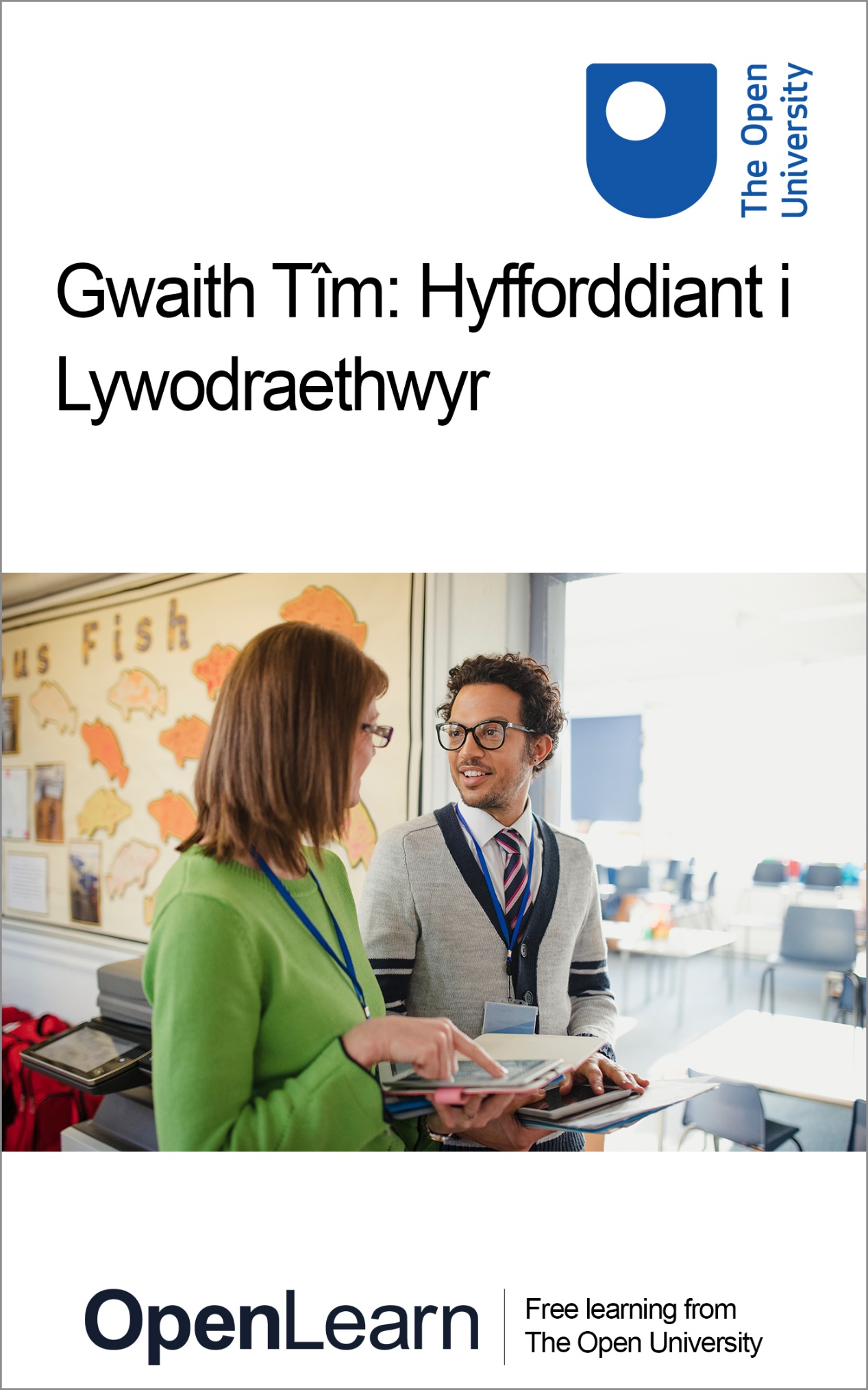 ALT_1Gwaith Tîm: Hyfforddiant i Lywodraethwyr (Cymru) About this free courseThis free course is an adapted extract from the Open University course .This version of the content may include video, images and interactive content that may not be optimised for your device. You can experience this free course as it was originally designed on OpenLearn, the home of free learning from The Open University – There you’ll also be able to track your progress via your activity record, which you can use to demonstrate your learning.Copyright © 2015 The Open UniversityIntellectual propertyUnless otherwise stated, this resource is released under the terms of the Creative Commons Licence v4.0 http://creativecommons.org/licenses/by-nc-sa/4.0/deed.en_GB. Within that The Open University interprets this licence in the following way: www.open.edu/openlearn/about-openlearn/frequently-asked-questions-on-openlearn. Copyright and rights falling outside the terms of the Creative Commons Licence are retained or controlled by The Open University. Please read the full text before using any of the content. We believe the primary barrier to accessing high-quality educational experiences is cost, which is why we aim to publish as much free content as possible under an open licence. If it proves difficult to release content under our preferred Creative Commons licence (e.g. because we can’t afford or gain the clearances or find suitable alternatives), we will still release the materials for free under a personal end-user licence. This is because the learning experience will always be the same high quality offering and that should always be seen as positive – even if at times the licensing is different to Creative Commons. When using the content you must attribute us (The Open University) (the OU) and any identified author in accordance with the terms of the Creative Commons Licence. The Acknowledgements section is used to list, amongst other things, third party (Proprietary), licensed content which is not subject to Creative Commons licensing. Proprietary content must be used (retained) intact and in context to the content at all times. The Acknowledgements section is also used to bring to your attention any other Special Restrictions which may apply to the content. For example there may be times when the Creative Commons Non-Commercial Sharealike licence does not apply to any of the content even if owned by us (The Open University). In these instances, unless stated otherwise, the content may be used for personal and non-commercial use. We have also identified as Proprietary other material included in the content which is not subject to Creative Commons Licence. These are OU logos, trading names and may extend to certain photographic and video images and sound recordings and any other material as may be brought to your attention. Unauthorised use of any of the content may constitute a breach of the terms and conditions and/or intellectual property laws.We reserve the right to alter, amend or bring to an end any terms and conditions provided here without notice.All rights falling outside the terms of the Creative Commons licence are retained or controlled by The Open University.Head of Intellectual Property, The Open UniversityContentsCyflwyniadCyflwyniadDeilliannau dysgu1 Cyrff llywodraethu a ‘gwaith tîm'1 Cyrff llywodraethu a ‘gwaith tîm'1.1 Gweithio mewn tîm fel llywodraethwr1.2 Rolau timau2 ‘Partneriaeth â rhieni a gofalwyr’?2 ‘Partneriaeth â rhieni a gofalwyr’?2.1 Meddwl am 'weithio mewn partneriaeth’2.2 Pam y dylid cydweithio?3 Safbwyntiau gwahanol3 Safbwyntiau gwahanol3.1 Cydnabod mai unigolion yw rhieni a gofalwyr3.2 Deall pam y mae rhai rhieni a gofalwyr yn penderfynu peidio â bod yn 'bartneriaid'3.3 Gweithio gyda rhieni a gofalwyr 'heriol'3.4 Cydnabod strwythurau teuluol4 Gwaith tîm ac arweiniad4 Gwaith tîm ac arweiniad4.1 Pwysigrwydd arweinyddiaeth4.2 Pwysigrwydd timau4.3 Gwerthoedd a chredoau yng nghyd-destun gwaith tîm4.4 Rhoi hyn ar waith5 Cwis bathodyn gorfodol5 Cwis bathodyn gorfodol6 Casgliad6 CasgliadCyfeirnodauAcknowledgementsSolutionsCyflwyniadCyflwyniadMae llywodraethwyr ysgol yn chwarae rôl hanfodol yn system addysg Cymru fel rhan o dîm ehangach sy’n gweithio tuag at yr un nod: sicrhau bod plant yng Nghymru yn cael addysg ardderchog. Cyfeillion beirniadol a phartneriaid ysgol yw llywodraethwyr ysgol, i bob diben. Mae eu gwaith eang yn cynnwys meysydd fel strategaeth, polisi, cyllidebu, cyflawniad, diogelu, llesiant a staffio. Er y gall pob corff llywodraethu amrywio, mae gan bob un ohonynt gyfres o gyfrifoldebau a nodau penodol. Drwy gydol y cwrs hwn, mae ‘llywodraethwr ysgol’ wedi’i gwtogi i ‘llywodraethwr’. Mae pwerau a dyletswyddau'r corff llywodraethu yn cynnwys (Llywodraeth Cymru, 2013):darparu safbwynt strategol – gosod y fframwaith y mae'r pennaeth a'r staff yn ei ddilyn wrth redeg yr ysgol; pennu nodau ac amcanion; cytuno ar bolisïau, targedau a blaenoriaethau ar gyfer cyflawni'r amcanion hyn; monitro a gwerthuso bod yn gyfaill beirniadol – darparu cymorth a her i'r pennaeth a'r staff, gan geisio gwybodaeth ac eglurdersicrhau atebolrwydd – egluro penderfyniadau a chamau gweithredu'r corff llywodraethu i unrhyw un sydd â diddordeb dilysMae yna nifer o agweddau ar rôl llywodraethwr, ac mae gan bob llywodraethwr ystod eang o sgiliau, profiad a gwybodaeth i'w cynnig i'r rôl. Mae gwaith eich corff llywodraethu yn defnyddio'r ystod eang honno o sgiliau a phrofiad. Mae ysgolion ac addysg plant yng Nghymru yn elwa'n fawr ar waith llywodraethwyr, sydd, i bob diben, yn wirfoddolwyr medrus di-dâl. Mae llywodraethwyr yn cydweithio â'i gilydd, gyda staff yr ysgol, rhieni a gofalwyr, disgyblion, y gymuned leol, yr awdurdod lleol, y consortia rhanbarthol â'r ddeddfwriaeth sy'n llywodraethu addysg yng Nghymru. Felly, mae gwaith tîm yn rhan hollbwysig o'r gwaith o ddatblygu a chynnal corff llywodraethu llwyddiannus. Mae'r cwrs hwn yn gyfle i chi fyfyrio ar eich profiadau chi eich hun o weithio mewn tîm, ystyried enghreifftiau o waith tîm mewn ysgolion, a myfyrio ar arweinyddiaeth a pherthnasedd gwaith tîm i'ch profiad chi eich hun fel llywodraethwr. Deilliannau dysguAr ôl astudio’r cwrs hwn, dylech allu gwneud y canlynol:egluro rôl timau mewn cyd-destun addysgoldeall pwysigrwydd gweithio mewn ‘partneriaeth’ ag eraill mewn cyd-destun addysgolcymhwyso’r wybodaeth y byddwch yn ei meithrin i’ch rôl a’ch gwaith fel llywodraethwr.1 Cyrff llywodraethu a ‘gwaith tîm'1 Cyrff llywodraethu a ‘gwaith tîm'Mae'r adran hon o'r cwrs yn archwilio'r term 'gwaith tîm' ac mae'n gyfle i chi fyfyrio ar eich profiadau chi eich hun o weithio mewn tîm. Mae cryn dipyn wedi'i ysgrifennu am dimau a grwpiau: y gwahaniaeth rhyngddynt a pha mor effeithiol y maent yn gweithio. At ddiben y cwrs hwn, defnyddiwn y diffiniad sy'n disgrifio tîm fel grŵp sy'n uno'r aelodau tuag at gyflawni amcanion cyffredin (Bennet, 1994). Mae gwaith tîm yn digwydd mewn nifer o sefyllfaoedd gwahanol ac mewn rhannau gwahanol o'n bywyd. Efallai ein bod yn gweithio mewn tîm bob dydd, neu fel digwyddiad untro. Mae enghreifftiau o waith tîm yn amrywio o gynllunio gwyliau gyda theulu neu ffrindiau, cynllunio digwyddiad gyda chydweithwyr yn y gwaith, ymateb i argyfwng, cydweithio i bennu cyllideb neu gymryd rhan mewn cyfarfod, i gyflawni newid mewn polisi llywodraeth leol neu genedlaethol. Start of Figure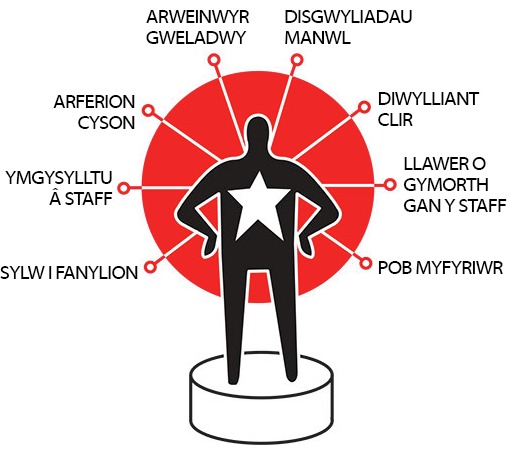 Ffigur 1 Nodweddion cyffredin mewn ysgolion llwyddiannus.End of FigureNododd Mark Gardner o Gymdeithas Genedlaethol y Llywodraethwyr fod creu corff llywodraethu llwyddiannus, fel unrhyw dîm arall, yn ymwneud â sicrhau cydbwysedd ac amrywiaeth o ran sgiliau a phrofiad. Hefyd, mae angen i'r llywodraethwyr gydweithio fel rhan o dîm (Young-Powell, 2016). 1.1 Gweithio mewn tîm fel llywodraethwrStart of Figure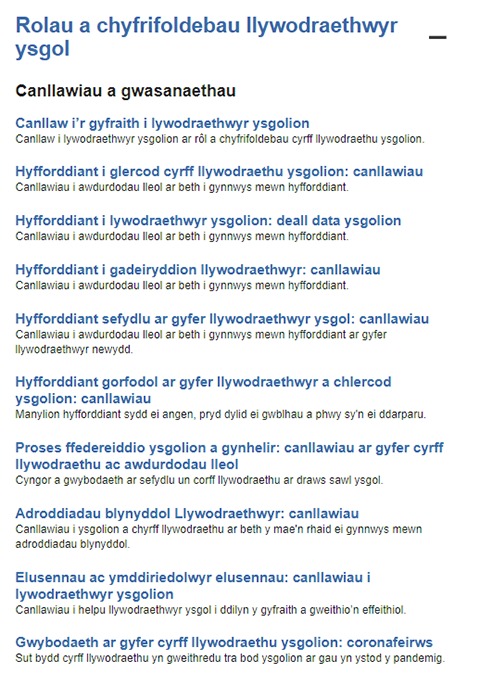 Ffigur 2 Adnoddau i lywodraethwyr ar wefan Llywodraeth Cymru. End of FigureMae cyrff llywodraethu yn cynnwys unigolion sy'n defnyddio eu gwybodaeth, profiad a chymhellion eu hunain. Daw llywodraethwyr o sefydliadau gwahanol a gallant fod wedi'u hethol neu eu hapwyntio i'r corff llywodraethu. O fewn y corff llywodraethu mae yna hefyd gyfres o is-dimau, a grëir at ddibenion penodol; gallai'r rhain fod yn bwyllgorau statudol, neu rai sy'n diwallu anghenion penodol ysgol unigol. Gall pwyllgorau cyrff llywodraethu gwmpasu meysydd fel materion personél a chyllid, cyflawniad, derbyniadau, llesiant a lles, safle, y cwricwlwm, neu strategaeth. Mae Gweithgaredd 1 yn gofyn i chi feddwl am y priodoleddau a'r gweithredoedd a ddisgwylir gan lywodraethwyr ysgol, a'r hyn a all fod yn gyffredin rhyngddynt. Start of ActivityGweithgaredd 1 : Llywodraethwyr a gwaith tîmCaniatewch 10 munudStart of QuestionEdrychwch ar y rhestr isod. Pa briodoleddau a gweithredoedd a fyddai'n ddisgwyliedig gennych fel llywodraethwr? A allwch nodi thema gyffredin o ran y priodoleddau a'r gweithredoedd rydych wedi'u dewis? Start of Media ContentInteractive content is not available in this format.View description - Uncaptioned interactive contentEnd of Media ContentEnd of QuestionView discussion - Gweithgaredd 1 : Llywodraethwyr a gwaith tîmEnd of ActivityCyn symud ymlaen i'r adran nesaf, sy'n ystyried rolau tîm, treuliwch ychydig funudau yn myfyrio ar y corff llywodraethu rydych yn aelod ohono. Start of ActivityGweithgaredd 2: Eich corff llywodraethuCaniatewch 10 munudStart of QuestionTreuliwch ychydig funudau yn myfyrio ar y corff llywodraethu rydych yn aelod ohono ac ystyriwch y cwestiynau canlynol:Pa strwythur y mae'r corff llywodraethu wedi ei fabwysiadu?Pa bwyllgorau rwy'n ymwneud â nhw?Beth yw cylch gwaith y pwyllgorau hynny?Pa hyfforddiant rwyf wedi'i gwblhau a gyda phwy?Pa 'fath' o lywodraethwr ydw i? Ymhlith yr enghreifftiau mae rhiant-lywodraethwr, athro-lywodraethwr, staff-lywodraethwr, llywodraethwr awdurdod lleol, pennaeth fel llywodraethwr, llywodraethwr cymunedol, llywodraethwr cymunedol ychwanegol, llywodraethwr sylfaen, disgybl-lywodraethwr cyswllt, llywodraethwr partneriaeth neu noddwr-lywodraethwr Ar ôl myfyrio ar y cwestiynau, treuliwch ychydig funudau yn nodi eich ymatebion i bob cwestiwn yn y blwch testun isod.Gallwch lawrlwytho'r nodiadau y byddwch yn eu gwneud drwy ddefnyddio'r blwch ‘lawrlwytho atebion’, a fydd yn ymddangos pan fyddwch yn cadw sylw am y tro cyntaf yn ystod y cwrs hwn. End of QuestionProvide your answer... View discussion - Gweithgaredd 2: Eich corff llywodraethuEnd of ActivityGall y cyhoedd weld pob blog ar y cwrs hwn. Gallwch benderfynu p’un a ydych am i ddysgwyr eraill roi sylw ar eich blogiau.Ar ôl i chi fyfyrio ar eich corff llywodraethu eich hun a'ch gwaith fel llywodraethwr, mae'r adran nesaf yn ystyried rolau timau. 1.2 Rolau timauMae'r adran hon yn rhoi rhywfaint o gefndir am rolau timau. Wrth i chi weithio drwyddi, meddyliwch am y gwaith rydych yn ei wneud mewn timau a'r gwaith rydych wedi ei wneud gydag eraill, boed hynny fel rhan o gorff llywodraethu neu fel arall. Ymchwil Belbin (1981) yw'r darn o waith y dyfynnir ohono fwyaf yng nghyd-destun gwaith tîm. Er bod y gwaith hwn wedi'i ddatblygu a'i fireinio dros y blynyddoedd, mae'n dal i fod yn sail i ymchwil a gwaith ysgrifenedig ar waith tîm. Mae Belbin yn nodi naw clwstwr o ymddygiadau, neu rolau, mewn tîm. Mae'n awgrymu bod unigolion yn fwy effeithiol os cânt chwarae'r rolau y mae eu sgiliau'n fwyaf addas iddynt neu y maent yn fwyaf awyddus i'w chwarae, ond gallant fabwysiadu rolau eraill ar wahân i'r rhai a ffefrir ganddynt os oes angen. Mae yna agweddau cadarnhaol a negyddol ar y naw rôl. Cliciwch ar bob un ohonynt i gael rhagor o fanylion:Start of Media ContentInteractive content is not available in this format.View description - Uncaptioned interactive contentEnd of Media ContentNid yw gweithio mewn tîm bob amser yn hawdd, ond mae iddo nifer o fuddiannau. Mae'n darparu strwythur ac yn ffordd o ddod â phobl sydd â chymysgedd o sgiliau a gwybodaeth ynghyd. Mae hefyd yn annog y broses o gyfnewid syniadau, creadigrwydd, cymhelliant a gwaith craffu, a gall helpu i wella ansawdd, cyflawniad a phrofiad yn yr ysgol. Dylech nawr roi cynnig ar Weithgaredd 3. Start of ActivityGweithgaredd 3: Myfyrio ar rolau timauCaniatewch 5 munudStart of QuestionAr ôl dysgu am yr amrywiaeth o rolau timau sy'n bodoli, treuliwch ychydig funudau yn myfyrio ar eich cyfraniad at eich corff llywodraethu a thimau eraill rydych yn rhan ohonynt. Pa un o'r naw rôl uchod y byddai'n well gennych ei mabwysiadu? A ydych yn ymgymryd â rolau gwahanol yn dibynnu ar y tîm rydych yn gweithio ynddo? Ar ôl myfyrio ar y cwestiynau, treuliwch ychydig funudau yn nodi eich ymatebion i bob cwestiwn yn y blwch testun isod.Gallwch lawrlwytho'r nodiadau y byddwch yn eu gwneud drwy ddefnyddio'r blwch ‘lawrlwytho atebion’, a fydd yn ymddangos pan fyddwch yn cadw sylw am y tro cyntaf yn ystod y cwrs hwn. End of QuestionProvide your answer... View discussion - Gweithgaredd 3: Myfyrio ar rolau timauEnd of ActivityFel llywodraethwr, byddwch yn mynychu cyfarfodydd a phwyllgorau ac, o bosibl, yn cymryd rhan mewn gweithgorau bach. Efallai y byddwch hefyd yn ymweld â'r ysgol er mwyn cael tystiolaeth uniongyrchol o ansawdd yr addysgu a'r dysgu, neu ymddygiad y disgyblion. Efallai y byddwch yn cyflwyno gwybodaeth i rieni a gofalwyr, neu'n cymryd rhan mewn arolygiad o'r ysgol ac yna'n llunio cynllun gweithredu mewn ymateb i'r adroddiad arolygu. Caiff pob un o'r tasgau hyn eu cwblhau drwy gydweithio ag eraill. Yn y rhan hon o'r cwrs rydych wedi dysgu eich bod, drwy ymgymryd â'ch gwaith gwirfoddol fel llywodraethwr, yn ffurfio rhan o dîm o lywodraethwyr. Mae tîm y corff llywodraethu yn fwy effeithiol pan fydd yn gwneud y defnydd gorau posibl o sgiliau, profiadau a doniau ei lywodraethwyr unigol ac yn manteisio ar bob un o'u cryfderau fel tîm. Drwy ddeall eich cryfderau a'ch gwendidau eich hun fel aelod o dîm, gallwch wneud cyfraniad mwy effeithiol. Fodd bynnag, pan fydd unigolion yn dod ynghyd i weithio fel tîm, mae angen rhyw faith o arweinyddiaeth. Mae angen hwyluso a goruchwylio tîm, ac weithiau mae angen ffordd o reoli safbwyntiau croes. Mae rôl Cadeirydd y Llywodraethwyr yn fuddiol yn hyn o beth. Trafodir arweinyddiaeth ymhellach yn Adran 4. Mae Adran 2 yn ystyried enghraifft bwysig o waith tîm mewn ysgolion yn fanylach: y cysyniad o weithio mewn 'partneriaeth' â rhieni a gofalwyr. Mae deall pam a sut y mae ysgolion yn gweithio gyda rhieni a gofalwyr yn eich helpu i ddatblygu eich arbenigedd fel llywodraethwr ac yn eich galluogi i fyfyrio ar y nifer o fathau gwahanol o dimau sy'n bodoli yng nghymuned eich ysgol. 2 ‘Partneriaeth â rhieni a gofalwyr’?2 ‘Partneriaeth â rhieni a gofalwyr’?Mae rhieni a gofalwyr yn chwarae rôl bwysig yn addysg eu plentyn. Mae ysgolion yn gweithio'n agos gyda rhieni a gofalwyr mewn perthynas â llesiant, datblygiad ac addysg pob plentyn sy'n mynychu eu hysgol. Datblygwyd yr ymadrodd 'partneriaeth â rhieni a gofalwyr' er mwyn adlewyrchu'r gydberthynas agos honno a'r cyfraniad y mae pob un ohonynt yn ei wneud at ddatblygiad ac addysg plentyn. Mae'r bartneriaeth o bwysigrwydd arbennig mewn lleoliadau blynyddoedd cynnar. Ond beth yw partneriaeth? Mae'r term yn cael ei ddefnyddio bob dydd. Ar ei ffurf symlaf, mae partneriaeth yn golygu dau neu fwy o bobl (neu sefydliadau) yn cydweithio tuag at nod cyffredin. Gall y nodau hyn fod yn rhai hirdymor neu fyrdymor. Mewn gwirionedd, tîm yw partneriaeth, fel y'i diffinnir yn Adran 1. Ym myd addysg, mae'r syniad o bartneriaeth rhwng rhieni neu ofalwyr ac ymarferwyr (a ddefnyddir yma i gyfeirio at y rheini a gyflogir fel staff addysgu yn yr ysgol) wedi bodoli ers nifer o flynyddoedd. Ar ddiwedd y 1970au, adolygodd adroddiad Warnock y ddarpariaeth ar gyfer plant ag anghenion addysgol arbennig yng Nghymru a Lloegr. Roedd yr adroddiad yn cynnwys pennod ddylanwadol sy'n dwyn y teitl ‘Parents as partners’ (CEEHCYP, 1978). Start of Figure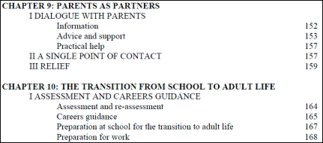 Ffigur 3 Dyfyniad o dudalen gynnwys Adroddiad Warnock.End of FigureMae cryn dipyn o dystiolaeth wedi'i chasglu o arsylwadau ac astudiaethau academaidd o ran gwerth partneriaeth o'r fath. Fodd bynnag, nid yw'n syniad syml: gall heriau godi pan fydd ymarferwyr a rhieni neu ofalwyr yn ceisio cydweithio'n agos er budd llesiant, datblygiad a dysgu plentyn. Yn benodol, gall rhai rhieni a gofalwyr fod yn betrusgar ynglŷn â dod yn bartneriaid; mae'n bosibl bod rhai eraill wedi cael profiadau cadarnhaol a negyddol o'r amgylchedd ysgol. 2.1 Meddwl am 'weithio mewn partneriaeth’Mae dulliau agored a chynhwysol o weithio mewn partneriaeth wedi arwain at gydnabyddiaeth eang o bwysigrwydd rhieni a gofalwyr fel partneriaid - yn enwedig yn ystod blynyddoedd cynharaf plant, pan fo cysylltiad agos rhwng gofal ac addysg. Mae deddfwriaeth addysgol hefyd wedi hwyluso cyfraniad rhieni a gofalwyr drwy roi mwy o lais iddynt fel 'defnyddwyr' gwasanaeth cyhoeddus. Mae gweithio ar lefel gyfartal â rhieni a gofalwyr yn bwysig, felly hefyd y mae'r ddealltwriaeth nad yw'r ymarferwr na'r rhiant/gofalwr yn 'gwybod orau'. Mae gan bob un ohonynt safbwyntiau penodol ar blentyn sy'n ategu ei gilydd. Mae gweithio fel tîm i gefnogi datblygiad a chyfleoedd addysgol plentyn yn sicrhau bod y plentyn hwnnw'n cael y cyfle gorau posibl i wireddu ei botensial. Start of ActivityGweithgaredd 4: Geiriau a chysyniadau sy'n gysylltiedig â'r syniad o 'bartneriaeth rhiant/gofalwr'Caniatewch 10 munudStart of QuestionMeddyliwch am y geiriau canlynol a nodwch y rhai y byddech yn eu cysylltu â phartneriaeth rhwng ymarferwr a rhiant/gofalwr. Yna, yn y blwch testun a ddarperir, nodwch y geiriau y gwnaethoch eu dewis. Cymryd rhanCefnogiCydweithioYmgysylltuYmgynghoriDealltwriaeth a rennirParchTrafodaethGwybodaethProfiadAr ôl myfyrio ar y cwestiynau, treuliwch ychydig funudau yn nodi eich ymatebion i bob cwestiwn yn y blwch testun isod.Gallwch lawrlwytho'r nodiadau y byddwch yn eu gwneud drwy ddefnyddio'r blwch ‘lawrlwytho atebion’, a fydd yn ymddangos pan fyddwch yn cadw sylw am y tro cyntaf yn ystod y cwrs hwn. SylwMae pob un o'r geiriau yn berthnasol mewn rhyw ffordd. Nid yw'r bartneriaeth yn parhau yr un fath ac mae'n newid wrth i blentyn ddatblygu a symud ymlaen yn ei addysg. Yn ystod y blynyddoedd cynnar, mae'r bartneriaeth yn ymwneud â dealltwriaeth a rennir a thrafodaeth; yn ddiweddarach, mae'n aml yn datblygu'n gyfres fwy penodol o rolau a chyfrifoldebau. Mae rhieni, gofalwyr ac ymarferwyr yn ystyried partneriaeth mewn ffyrdd gwahanol, ac mae'r ffordd y mae partneriaeth yn gweithio yn amrywio'n sylweddol: efallai na fydd yr hyn a ystyrir yn briodol mewn un maes yn addas mewn maes arall, ac mae'n bosibl y bydd arferion arloesol mewn un lleoliad yn rhai cyffredin yn rhywle arall. Gan mai ymarferwyr sydd fel arfer yn ysgogi'r bartneriaeth, maent yn aml yn arwain y gwaith o ddiffinio ei natur a phenderfynu faint o ran y bydd rhieni a gofalwyr yn ei chwarae yn y parth addysgol proffesiynol. Mae ymarferwyr yn aml yn tybio eu bod yn gwybod beth sydd er budd gorau rhieni a gofalwyr (Bastiani a Wolfendale, 1996; Edwards, 2002), a all arwain at bartneriaeth unochrog. End of QuestionEnd of ActivityMae'r ddeddfwriaeth a'r amgylchedd addysgol y mae ysgolion yn gweithredu oddi mewn iddynt yn aml yn newid. Mae newid yn berthnasol am ei fod yn aml yn ymwneud ag ymarferwyr a rhieni/gofalwyr. Mae newid hefyd yn effeithio ar y bartneriaeth a chymuned ehangach yr ysgol. Dros y degawdau diwethaf, mae newidiadau wedi cynnwys y gofyniad i bob ymarferydd ymgynghori â rhieni a gofalwyr. Ceir bellach gynrychiolaeth gan rieni/gofalwyr ar lefel awdurdod lleol a chorff llywodraethu ysgol. Cymerir camau i gasglu barn rhieni a gofalwyr yn ystod arolygiadau o ysgolion. At hynny, caiff rhieni a gofalwyr eu hannog i fynegi eu barn. Mae'r agenda 'Addysg Well i Blant yng Nghymru' wedi arwain at adolygiadau mawr ac arferol gan y llywodraeth a gynlluniwyd i hyrwyddo a sicrhau profiadau a chyflawniad addysgol gwell. Yn 2019 yn unig, cafwyd ymgyngoriadau ar Cenhadaeth ein Cenedl: Cwricwlwm Gweddnewidiol, canllawiau ar gyfer Cadw Dysgwyr yn Ddiogel a chanllawiau ar gyfer Cwricwlwm i Gymru 2022. Mae angen i bawb sy'n ymwneud â datblygiad ac addysg plentyn fod yn ymwybodol o'r datblygiadau a'r newidiadau arfaethedig. Nid yw hyn bob amser yn dasg hawdd, ond mae'n un y gall ymarferwyr a llywodraethwyr gyfrannu ati, gan rannu'r datblygiadau a'r effeithiau hyn fel rhan o'u gwaith a'u partneriaeth â rhieni a gofalwyr. Gall cymuned ysgol wybodus a brwdfrydig gefnogi a gwella'r broses newid honno. 2.2 Pam y dylid cydweithio?Mae yna nifer o resymau pam y dylai rhieni, gofalwyr, llywodraethwyr, ymarferwyr a chymuned yr ysgol gydweithio â'i gilydd.Mae ymchwilwyr ac ymarferwyr addysgol yn aml yn pwysleisio'r manteision y mae gwaith tîm effeithiol rhwng ymarferwyr, rhieni, gofalwyr a dysgwyr yn eu cynnig i ddysgu plant. Gall cydweithio rhwng rhieni ac ymarferwyr fod yn bwysig i hunaniaeth, hunan-barch a llesiant seicolegol plentyn. Mae cydberthynas agos rhwng rhieni, gofalwyr ac ymarferwyr wrth ddarparu cymorth i blant yn arbennig o bwysig yn ystod cyfnodau o newid a phontio. Mae hyn ynddo'i hun yn rheswm cymhellol dros bartneriaeth agos. Dylai'r oedolion allweddol ym mywyd plentyn allu uniaethu ag ef a'i annog mewn ffyrdd tebyg. Er mwyn deall i ba raddau y gall rhieni a gofalwyr fod yn rhan o addysg eu plant, byddwch nawr yn ystyried i ba raddau y maent yn gwneud y canlynol: cyflawni rôl addysgwrrhoi cymorth 'cefndir' i ymarferwyrgweithio ochr yn ochr ag ymarferwyr.2.2.1 Mae rhieni a gofalwyr yn addysgwyrStart of Figure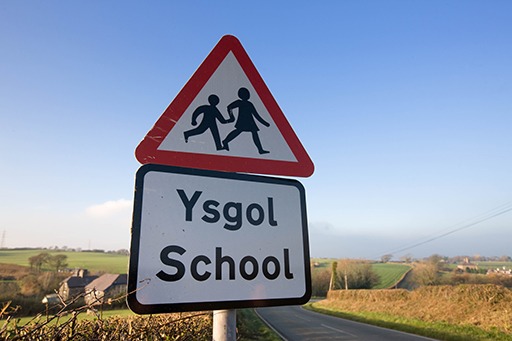 View description - Uncaptioned FigureEnd of FigureMae pob rhiant a gofalwr yn addysgwr anffurfiol gweithredol, p'un a yw'n cydweithio ag addysgwyr proffesiynol ac ymarferwyr y plentyn ai peidio. Mae rhieni a gofalwyr yn cefnogi dysgu plentyn ym mhob agwedd ar ei fywyd, ac mae plant yn dysgu drwy gymryd rhan mewn bywyd teuluol a chymunedol. Gall hyn gynnwys: arsylwi ar y broses o baratoi a rhannu prydau a chyfrannu at y broses honnohelpu i ofalu am aelodau eraill o'r teulu (brodyr a chwiorydd, neiniau a theidiau)cyfrannu at dasgau siopa a mynd ar negeseuonmynd i ddigwyddiadau teuluol a chymunedolmynd ar deithiaurhannu llyfrau, straeon, caneuon, fideos, postiadau ar y cyfryngau cymdeithasol, ffilmiau a dramâu â rhieni, gofalwyr a brodyr a chwiorydd. Fel llywodraethwr, efallai y byddwch yn dod ar draws sefyllfa lle mae rhiant am fynd â hyn gam ymhellach drwy ddod yn 'addysgwr yn y cartref' ffurfiol. Mae'n bosibl y bydd rhieni'n gwneud hyn am eu bod yn teimlo bod eu plentyn yn anhapus mewn lleoliad ffurfiol. Maent yn credu y gall eu plentyn ffynnu drwy gael ei addysgu gartref. Lleiafrif o rieni sy'n dewis addysgu yn y cartref o hyd. 2.2.2 Mae rhieni a gofalwyr yn rhoi cymorth ‘cefndir’ i ymarferwyrStart of Figure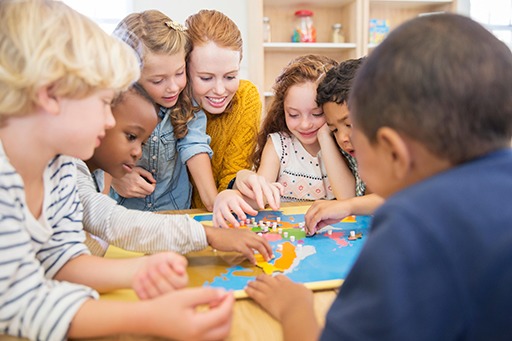 View description - Uncaptioned FigureEnd of FigureMae rhieni a gofalwyr, i bob pwrpas, yn athrawon cyntaf plentyn - ond nid yw pob rhiant a gofalwr yn gallu cymryd rhan pan fydd plentyn yn mynd i amgylchedd ysgol. Er y bydd llawer o rieni a gofalwyr yn dod yn rhan o weithio mewn partneriaeth ac addysg eu plentyn, gall fod rhesymau hefyd pam nad yw rhiant neu ofalwr yn gallu (neu'n dewis) peidio â chymryd rhan. Felly mae'n bwysig bod yn ofalus wrth ddod i gasgliadau ac ystyried y rhesymau pam nad yw'n ymddangos bod rhieni a gofalwyr yn gwneud yr hyn y mae lleoliad yn ei ofyn ganddynt, neu beidio â chymryd rhan lawn yn addysg eu plentyn. Start of Figure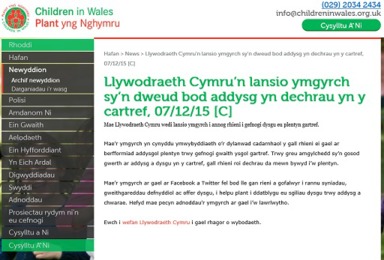 Ffigur 4 Cyhoeddi ymgyrch 'Mae Addysg yn Dechrau yn y Cartref' ar wefan Plant yng Nghymru.End of FigureMae Llywodraeth Cymru wedi bod yn annog rôl rhiant a gofalwr 'gefndir' ar bob cam o addysg plentyn. Mae syniadau a gwybodaeth wedi'u datblygu a'u cyhoeddi'n eang: er enghraifft, roedd gan ymgyrch 'Mae Addysg yn Dechrau yn y Cartref' ffrwd Twitter a thudalen Facebook er mwyn annog rhieni a gofalwyr i gyfrannu at addysg eu plentyn. Start of Figure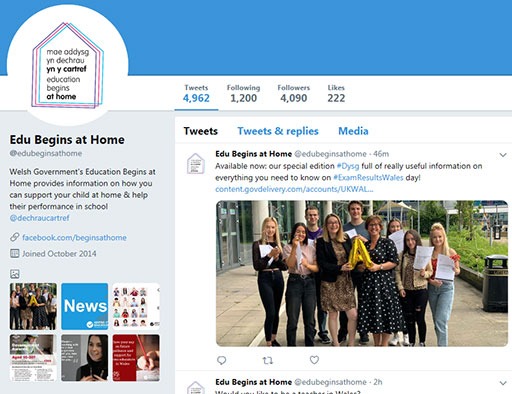 Ffigur 5 Cyfrif Twitter ymgyrch 'Mae Addysg yn Dechrau yn y Cartref' .End of FigureStart of Figure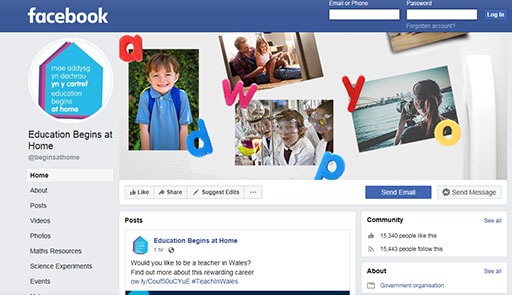 Ffigur 6 Tudalen Facebook ymgyrch 'Mae Addysg yn Dechrau yn y Cartref' .End of FigureMae mentrau a arweinir gan y Llywodraeth yn bwysig o ran helpu rhieni a gofalwyr i deimlo y gallant fod yn rhan o ddysgu ffurfiol eu plentyn. Mae'r adnoddau hefyd yn darparu gwybodaeth, syniadau ac anogaeth er mwyn galluogi rhieni a gofalwyr i fod yn llai dibynnol ar leoliadau blynyddol cynnar ac ysgolion. Dylech nawr roi cynnig ar Weithgaredd 5, sy'n cynnig cyfle i archwilio a myfyrio ar y rôl y mae rhieni a gofalwyr yn ei chwarae fel 'addysgwyr'. Start of ActivityGweithgaredd 5: Rhieni a gofalwyr fel addysgwyrCaniatewch 25 munudStart of QuestionTreuliwch ychydig funudau yn darllen erthygl gan Owen Hathway (bydd angen i chi sgrolio i lawr ar ôl clicio ar y ddolen) ac yna myfyriwch ar ei pherthnasedd i chi fel llywodraethwr. Efallai y byddwch yn dewis gwneud nodyn o'r pwyntiau allweddol yn y blwch isod. Gallwch lawrlwytho'r nodiadau y byddwch yn eu gwneud drwy ddefnyddio'r blwch ‘lawrlwytho atebion’, a fydd yn ymddangos pan fyddwch yn cadw sylw am y tro cyntaf yn ystod y cwrs hwn. SylwMae'r gweithgaredd hwn yn gyfle i chi fyfyrio ar y rôl y mae rhiant/gofalwr yn ei chwarae yn addysg ei blentyn. Mae Owen Hathway yn swyddog polisi ac mae'r erthygl yn cynrychioli ei farn. Caiff ei gyflogi gan Undeb Cenedlaethol yr Athrawon. Mae'r awdur yn nodi bod angen cynnwys rhieni, gofalwyr a'r gymuned ehangach er mwyn sicrhau bod pob plentyn yn gallu gwireddu ei botensial llawn. Mae hyn yn adlewyrchu'r syniad bod angen addysg 'ffurfiol' ac 'anffurfiol' er mwyn sicrhau bod pob plentyn yn gwireddu ei botensial. Mae gan ysgolion, rhieni, gofalwyr a'r gymuned oll rôl i'w chwarae. Cyflawnir y dasg drwy waith tîm a phartneriaeth. Bydd y timau a'r partneriaethau hynny yn amrywio o ran maint a hyd, ond mae gan bob corff llywodraethu rôl i'w chwarae ynddynt. End of QuestionEnd of Activity2.2.3 Mae rhieni a gofalwyr yn gweithio ochr yn ochr ag ymarferwyrDrwy weithio fel cynorthwywyr gwirfoddol, gall rhieni a gofalwyr ddarparu cymorth amhrisiadwy i blant, yn enwedig mewn lleoliad addysg gynnar – er enghraifft drwy ddarparu cymorth dysgu i blant. Mae Gweithgaredd 6 yn cynnig cyfle i ystyried pam y mae'n fuddiol gweithio gyda rhieni/gofalwyr. Start of ActivityGweithgaredd 6: Pam y dylid gweithio gyda rhieni a gofalwyr?Caniatewch 20 munudStart of QuestionEdrychwch ar y naw datganiad isod; mae pob un ohonynt yn rheswm pam y dylai ymarferwyr weithio gyda rheini a gofalwyr. Ystyriwch bob datganiad a'r drefn y maent wedi'u cyflwyno ynddi. Yn y blwch isod, nodwch a ydych yn cytuno â phob datganiad a nodwch ym mha drefn y byddech yn rhoi'r datganiadau, gan roi rhesymau. Seibiant: Mae gan rai rhieni a gofalwyr anawsterau eithafol: emosiynol, cymdeithasol ac ariannol. Mae darparu cyfleusterau i rieni yn rhoi amser iddynt ymlacio a chwrdd ag eraill tra bo staff hyfforddedig yn gofalu am eu plant. Sgiliau ymarferol: Nid oes gan rai rhieni a gofalwyr y sgiliau gofal plant sylfaenol. Mae eu gwahodd i aros yn rhoi cyfle iddynt ddysgu oddi wrth staff a rhieni a gofalwyr eraill am bethau fel bwydo, newid, hylendid a chwsg. Gwybodaeth am blant: Rhieni a gofalwyr sy'n adnabod ac yn deall eu plant orau. Os ydynt ar gael i rannu'r wybodaeth hon, gall staff ei defnyddio i ddarparu gofal gwell i'w plant. Hunan-barch: Mae gan rai rhieni a gofalwyr ddiffyg hunan-barch. Drwy dreulio amser gyda rhieni a gofalwyr a'u hannog i feithrin sgiliau personol, gall staff roi ymdeimlad o hunan-werth iddynt, a hyder yn eu gallu eu hunain i ofalu am blant. Hawliau defnyddwyr: Mae rhieni a gofalwyr talu am ddarpariaeth cyn-ysgol naill ai'n uniongyrchol neu drwy ardrethi a threthi. Fel defnyddwyr, dylent gael eu cynnwys yn y gwaith o ddarparu'r gwasanaethau hyn. Partneriaeth: Cyfleusterau cymunedol yw gwasanaethau cyn-ysgol, a dylent ymateb i anghenion y rhai hynny sy'n eu defnyddio. Caiff staff a rhieni a gofalwyr gyfleoedd i feithrin cydberthnasau anffurfiol ac ymlaciol, sy'n ei gwneud yn haws i rhieni a gofalwyr fynegi eu hanghenion. Cymorth gan y naill a'r llall: Gan y rhai hynny sydd â phroblemau tebyg y mae pobl yn aml yn cael y cymorth mwyaf ystyrlon. Dylid sicrhau bod cyfleoedd ar gael i rieni gwrdd â'i gilydd er mwyn rhannu teimladau, gwerthoedd ac anawsterau, a chefnogi ei gilydd drwyddynt. Pâr ychwanegol o ddwylo: Mae yna nifer o dasgau'n gysylltiedig â gofal plant nad oes angen hyfforddiant nac arbenigedd penodol i'w gwneud: torri darnau o bapur ar gyfer gwaith celf, golchi teganau, gwneud dillad doliau, paratoi diodydd. Dylid annog rhieni i wneud tasgau o'r fath, fel y gall staff hyfforddedig ddarparu gwasanaethau sy'n gofyn am sgiliau gwahanol. Gwella dealltwriaeth: Nid yw rhai rhieni yn deall yr angen i ysgogi plant. Dylid annog rhieni i gydweithio â staff wrth gynllunio a chynnal gweithgareddau chwarae gyda'r plant. Bydd hyn yn gwella eu dealltwriaeth o werth chwarae. Gallwch lawrlwytho'r nodiadau y byddwch yn eu gwneud drwy ddefnyddio'r blwch ‘lawrlwytho atebion’, a fydd yn ymddangos pan fyddwch yn cadw sylw am y tro cyntaf yn ystod y cwrs hwn. SylwMae'r datganiadau'n dangos buddiannau niferus cydweithio. Maent hefyd yn rhoi cipolwg ar anghenion (tybiedig) rhieni a gofalwyr. Mae'r rhan fwyaf o'r datganiadau'n ymwneud â'r buddiannau y mae partneriaeth yn eu cynnig i rieni a gofalwyr. Fodd bynnag, mae'n bwysig cofio am y buddiannau posibl i ymarferwyr hefyd. Gallant feithrin dealltwriaeth well drwy wrando ar rieni a gofalwyr ac ystyried eu dealltwriaeth bersonol o blant – er enghraifft y datganiad 'Gwybodaeth am blant'. Gall ymarferwyr hefyd gael eu cefnogi gan rieni a gofalwyr mewn nifer o ffyrdd ymarferol, fel y mae'r datganiad 'Pâr ychwanegol o ddwylo' yn ei awgrymu. Mae'n bosibl eich bod wedi rhoi blaenoriaeth i fuddiannau i rieni/gofalwyr, ymarferwyr, plant, neu gyfuniad o'r rhain. Mae'n bwysig cydnabod bod cydweithio'n agos â rhieni a gofalwyr yn ganolog i ddatblygiad, llesiant a chyflawniad plentyn. End of QuestionEnd of ActivityMae partneriaeth yn ymwneud â rhieni a gofalwyr yn ymateb i syniadau ymarferwyr. Un ffordd amlwg o gynyddu ewyllys, dealltwriaeth ac ymdeimlad o bartneriaeth rhwng ymarferwyr, rhieni a gofalwyr yw drwy ddarparu cyrsiau a gweithdai. Gall y rhain fod ar sawl ffurf, ond yn y bôn, maent yn ymwneud â darparu lleoliad i rieni a gofalwyr er mwyn gwneud y canlynol: rhoi gwybodaeth iddyntegluro'r hyn y mae eu plant yn ei wneud yn y lleoliadrhoi gwybodaeth iddynt am eu planteu helpu i gefnogi dysgu eu plant yn fwy effeithiolcynyddu eu hyder wrth gysylltu ag ymarferwyr ag ymholiadau ac awgrymiadaucynnig sgiliau a gwybodaeth iddynt a all fod yn ddefnyddiol iddynt.Mae'n bwysig meithrin ymdeimlad ehangach o gwmpas y bartneriaeth a'r ffyrdd ymarferol niferus y gellir ei fynegi. Mae gwaith partneriaeth yn dueddol o gael ei lywio gan weithwyr proffesiynol – llunwyr polisïau, arbenigwyr ym maes y blynyddoedd cynnar, damcaniaethwyr addysgol ac ymarferwyr – ond prin iawn y caiff ei lywio gan rieni neu ofalwyr eu hunain. Felly mae'n bwysig meithrin cysyniad o bartneriaeth sy'n mynd y tu hwnt i'r hyn a allai fod yn briodol ym marn gweithwyr proffesiynol; gweledigaeth sy'n rhoi lle i rieni, gofalwyr, llywodraethwyr a phlant fynegi syniadau creadigol ac annisgwyl. Mae gan ymarferwyr deimladau cryf am y mathau o bartneriaeth sy'n cefnogi eu gwaith orau mewn ysgol benodol, ac mae'r ffordd y mae lleoliadau addysgol yn dehongli'r syniad o 'bartneriaeth' yn amrywio'n sylweddol. Wrth benderfynu pa fath o bartneriaeth a fyddai'n gweithio mewn lleoliad, mae angen ystyried yr hyn sy'n ymarferol yn ôl natur y rhieni a'r gofalwyr a chymuned ehangach yr ysgol, ond hefyd yr hyn sy'n briodol i anghenion y plant. Mae'n rhaid i'r plant fod wrth wraidd unrhyw 'bartneriaeth'. Mae Tabl 1 yn rhoi crynodeb o'r amrywiaeth o ffyrdd y gall rhieni ymgysylltu ag ymarferwyr ac ysgol. Mae'r tabl yn seiliedig ar waith Pugh a De’Ath (1989). Start of TableTabl 1 Hyd a lled cyfraniad rhieniEnd of TableMae Adran 3 yn adeiladu ar yr hyn a ddysgwyd yma ac yn ystyried materion sy'n effeithio ar y broses o feithrin cydberthnasau gwaith rhwng rhieni, gofalwyr ac ymarferwyr mewn lleoliad addysgol. Yn ei dro, gall y materion hyn effeithio ar waith corff llywodraethu a'i lywio. 3 Safbwyntiau gwahanol3 Safbwyntiau gwahanolMae'n bosibl y bydd gan rieni, gofalwyr, ymarferwyr a llywodraethwyr safbwyntiau gwahanol am ystyr partneriaeth a'r ffordd y mae gwaith tîm yn cyfrannu at addysg, llesiant, diogelwch a datblygiad plentyn. Mae hyn yn codi materion pwysig i lywodraethwyr wrth weithio gydag ymarferwyr, rhieni a gofalwyr, ac i lywodraethwyr wrth geisio cynnwys rhieni a gofalwyr yn eu gwaith gyda phlant. Mae'r adran hon yn tynnu sylw at bedwar pwynt penodol a all helpu i lywio datblygiad partneriaethau â rhieni a gofalwyr, a gwaith y corff llywodraethu: cydnabod mai unigolion yw rhieni a gofalwyrdeall pam y mae rhai rhieni a gofalwyr yn penderfynu peidio â bod yn rhan o ddysgu eu plantgweithio gyda rhieni a gofalwyr 'heriol'cydnabod strwythurau teuluol.3.1 Cydnabod mai unigolion yw rhieni a gofalwyrCaiff plant eu hystyried yn unigolion a dylid mabwysiadu'r un ymagwedd at eu rhieni a'u gofalwyr. Fodd bynnag, gan fod y rhan fwyaf o rieni a gofalwyr wedi ymddieithrio'n fwy na phlant, gellir gwneud datganiadau cyffredinol am rieni, er enghraifft 'Mae ein rhieni a'n gofalwyr yn gefnogol', 'Mae ein rhieni a'n gofalwyr yn gallu bod yn anodd', neu 'Nid yw ein rhieni a'n gofalwyr yn dda am godi arian'. Lluniodd Carol Vincent (1996) ddosbarthiad pedair ffordd o safbwyntiau rhieni mewn perthynas ag ymarferwyr. Nododd bedwar 'math' sylfaenol o rieni a gofalwyr. Cliciwch ar bob un ohonynt i gael rhagor o fanylion: Start of Media ContentInteractive content is not available in this format.View description - Uncaptioned interactive contentEnd of Media ContentWeithiau gall dosbarthiadau o'r fath gefnogi neu fireinio ein syniadau, ond gallant hefyd leihau neu dangynrychioli realiti. Un anhawster mawr i nifer o ymarferwyr yw'r cyswllt cyfyngedig sydd ganddynt â'r rhan fwyaf o rieni a gofalwyr. Mae ymarferwyr yn treulio llawer o amser gyda phlant ond ychydig iawn o amser gyda rhieni a gofalwyr, oni bai bod y rhieni neu'r gofalwyr yn cymryd rhan yn y lleoliad fel gwirfoddolwyr neu weithwyr cyflogedig, neu os mai nhw yw'r ymarferwyr (er enghraifft mewn grŵp chwarae). Heb wybodaeth fanwl, mae'n hawdd gwneud tybiaethau, sy'n arwain at ystrydebau anghywir am rieni a gofalwyr. Mae llywodraethwyr, oni bai eu bod yn rhiant-lywodraethwr, yn treulio hyd yn oed llai o amser gyda rhieni a gofalwyr. Mae amser yn brin i lawer o rieni a gofalwyr plant ifanc, a all egluro pam y mae llawer ohonynt yn ymddangos fel pe bai ganddynt lai o ddiddordeb nag a all fod yn wir. Mae'n hollbwysig peidio â labelu rhieni a gofalwyr yn 'wael' os byddant yn dewis peidio â gweithio mewn partneriaeth agos â'r lleoliad. Mae'n hawdd gwneud tybiaethau sy'n arwain at ystrydebau anghywir am rieni a gofalwyr, neu, yn yr un modd, gamsyniadau am ymarferwyr. Mae rhieni sydd 'wedi datgysylltu' ac 'annibynnol' Carol Vincent yn ein hatgoffa am y rhesymau pam y mae rhai rhieni a gofalwyr yn dewis peidio â bod yn rhan o ddysgu eu plant. 3.2 Deall pam y mae rhai rhieni a gofalwyr yn penderfynu peidio â bod yn 'bartneriaid'Mae partneriaeth rhwng rhieni ac ymarferwyr yn cynnwys pennu disgwyliadau'r bartneriaeth mewn modd sensitif, a gwrando ar safbwyntiau, ymatebion a dymuniadau'r rhieni a gofalwyr. Ond beth allai fod yn sail i ddiffyg awydd ymddangosiadol rhieni a gofalwyr i gydweithio ag ymarferwyr? Mae Gweithgaredd 7 yn gofyn i chi feddwl am hyn mewn rhagor o fanylder. Start of ActivityGweithgaredd 7: Rhesymau dros ddiffyg diddordebCaniatewch 10 munudStart of QuestionAr sail yr hyn rydych wedi'i ddysgu ar y cwrs hwn a'ch profiad fel llywodraethwr, yn y blwch isod, nodwch bum rheswm pam na all rhiant neu ofalwr ymgysylltu'n llawn ag ymarferwyr a chymuned yr ysgol o bosibl. Gallwch lawrlwytho'r nodiadau y byddwch yn eu gwneud drwy ddefnyddio'r blwch ‘lawrlwytho atebion’, a fydd yn ymddangos pan fyddwch yn cadw sylw am y tro cyntaf yn ystod y cwrs hwn. End of QuestionProvide your answer... View comment - Gweithgaredd 7: Rhesymau dros ddiffyg diddordebEnd of Activity3.3 Gweithio gyda rhieni a gofalwyr 'heriol'Start of Figure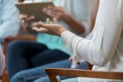 End of FigureMae adroddiadau gan nifer o gymdeithasau rhieni ac athrawon yn awgrymu y bu cynnydd mewn ymddygiad amharchus, ac weithiau ymosodol, gan rieni a gofalwyr. Gall hyn ddigwydd ar safle'r ysgol neu ar y cyfryngau cymdeithasol. Yn ôl Wallace (2002, t. 10), gall y sbardunau gynnwys: arian, yn enwedig ceisiadau am arian i dalu ffioedd meithrinfa neu dalu am dripiau ysgolymddygiad plant, yn enwedig pan fydd rhieni neu ofalwyr yn ymateb yn gryf i bryderon a chwynion ymarferwrnifer cynyddol o blant ag anghenion addysgol arbennig, sy'n rhoi pwysau ar rieni, gofalwyr ac ymarferwyr am nad oes arian na chymorth arall cyfatebol wedi'u neilltuo i gyflawni'r polisi teimladau negyddol rhieni a gofalwyr tuag at unigolyn ag awdurdod.Start of Figure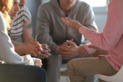 End of FigureMae angen cryn sgil ac amser i ddelio â'r ymddygiad hwn, ac nid yw ymarferwyr bob amser wedi'u hyfforddi i ymdopi ag ef. Mewn lleoliadau lle mae'n rhaid delio'n aml â rhieni neu ofalwyr heriol, gellir lleihau'r anawsterau drwy wneud y canlynol: cynnal proses ymgynghorigweithio gyda'r rhieni a'r gofalwyr lle bynnag y bo'n bosibldod o hyd i gyfleoedd i sgwrsio â'i gilydd.Mae'n ddefnyddiol nodi disgwyliadau a chanllawiau clir i rieni a gofalwyr. Gall polisïau ar ymddygiad, y defnydd o'r cyfyngau cymdeithasol a gweithdrefnau cwyno ddarparu fframwaith clir a phwynt cyfeirio i rieni a gofalwyr, disgyblion ac ymarferwyr. Fel llywodraethwr, efallai eich bod eisoes yn gyfarwydd â pholisïau o'r fath, a fyddai'n cael eu llunio a'u hadolygu gan eich corff llywodraethu. O ran yr enw gwael a roddir i rieni a gofalwyr weithiau, mae Margaret Morrisey o Gydffederasiwn Cenedlaethol Cymdeithasau Rhieni ac Athrawon yn cyflwyno cymesuredd i'r ddadl drwy ddweud: Start of BoxStart of QuoteMae'r mwyafrif helaeth o rieni – 95 y cant – yn gefnogol iawn. O ran y ganran honno o rieni nad ydynt yn gefnogol, efallai nad oes ganddynt ddiddordeb, neu eu bod yn rhy brysur neu o dan ormod o straen. Rydym yn ystyried yr hyn y gallwn ei wneud i'w helpu, yn hytrach na thaflu bai arnynt. (Ward a Passmore, 2002)End of QuoteEnd of Box3.4 Cydnabod strwythurau teuluolMae angen gwybodaeth dda ar ymarferwyr a llywodraethwyr am y mathau niferus o strwythurau teuluol sy'n bodoli erbyn hyn. Mae'n bwysig peidio â thybio bod y rhan fwyaf o blant yn byw gyda mam a thad sy'n briod. Mae'r ddelwedd isod (a addaswyd o Tassoni, 2000, t. 272) yn crynhoi'r prif fathau o drefniadau teuluol sy'n darparu gofal i blant. Cliciwch ar bob un ohonynt am ragor o fanylion: Start of Media ContentInteractive content is not available in this format.View description - Uncaptioned interactive contentEnd of Media ContentDim ond enghreifftiau yw'r rhain o'r amrywiaeth o ffyrdd y gall plentyn fyw gyda'i riant/rieni. Mae llawer o blant hefyd yn byw gyda gofalwyr, fel neiniau a theidiau ac aelodau eraill o'r teulu, neu gallant fod mewn rhyw fath o ofal. Gall y trefniadau hynny newid dros amser. Mae'n bwysig osgoi gwneud tybiaethau am natur teuluoedd wrth weithio gyda rhieni a gofalwyr. Mae gwybodaeth ymarferwr am drefniadau teuluol plentyn yn dibynnu ar yr hyn y mae'r plant a'u rhieni neu ofalwyr yn awyddus i'w rannu. 4 Gwaith tîm ac arweiniad4 Gwaith tîm ac arweiniadDros y degawdau diwethaf bu pwyslais cynyddol ar arweinyddiaeth ym maes addysg, yn enwedig yn y blynyddoedd cynnar. Bydd eich corff llywodraethu yn cysylltu ag uwch-dîm arwain yr ysgol mewn nifer o ffyrdd ac mae aelodau o'r uwch-dîm arwain yn aml yn rhan o'r corff llywodraethu. Yn yr adran hon byddwch yn dysgu am y canlynol: arweinyddiaeth mewn lleoliad addysgolarddulliau arwain gwahanolsut y caiff arweinyddiaeth ei dangosy modd y mae gwaith tîm ac arweinyddiaeth lwyddiannus yn ategu ei gilydd4.1 Pwysigrwydd arweinyddiaethStart of Figure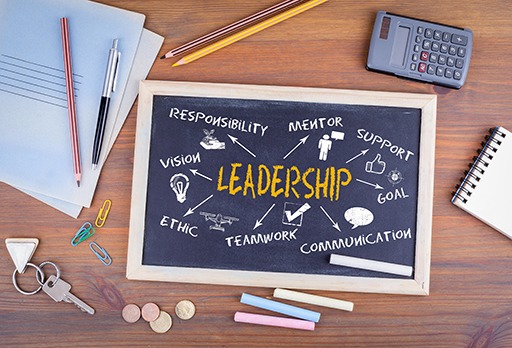 View description - Uncaptioned FigureEnd of FigureMae'r pwyslais cynyddol ar arweinyddiaeth yn seiliedig ar y syniad bod arweinyddiaeth effeithiol yn arwain at ganlyniadau gwell o ran gofal, dysgu a datblygiad plant. Mae Rost (1991) yn disgrifio arweinyddiaeth fel cydberthynas ddynamig rhwng grŵp o bobl, lle mae arweinwyr a chydweithwyr yn cydweithio i sicrhau newid. O'r safbwynt hwn, gellir ystyried bod arweinyddiaeth yn broses ddylanwadu ddwyffordd ryngweithiol. Hynny yw, p'un a yw'r ymarferydd unigol wedi'i ddynodi'n 'gyfrifol' neu'n 'rheolwr' ai peidio, gall pob ymarferydd fyfyrio ar ei ymarfer ei hun, rhoi newid ar waith a dylanwadu ar ansawdd y ddarpariaeth. Mae’r syniad o arweinyddiaeth fel proses ryngweithiol yn galluogi pawb sy’n gweithio mewn ysgol – boed hynny fel ymarferwr neu mewn rolau eraill – i gydweithio mewn diwylliant o ddysgu a gwybodaeth a rennir er mwyn sicrhau bod y disgyblion ysgol yn cael addysg ardderchog. Mae gwaith llywodraethwyr yn rhan o'r dysgu a'r wybodaeth a rennir hynny. Mae datblygu diwylliant tîm yn agwedd allweddol ar arweinyddiaeth. Bydd natur a strwythur y tîm yn amrywio yn ôl cyd-destun y gwaith i'w wneud, ond dylai aelodau'r tîm fod yn gweithio tuag at nodau cyffredin. Mae cyfathrebu a'r strategaethau a ddefnyddir gan arweinwyr ac aelodau timau yn allweddol i'r ffordd hon o weithio. Start of ActivityGweithgaredd 8: Y gallu i arwainCaniatewch 10 munudStart of QuestionMyfyriwch ar eich profiad eich hun o arweinyddiaeth, p'un a yw hynny fel aelod o dîm neu fel arweinydd. Yn y blwch isod, nodwch dri gallu rydych yn disgwyl i arweinydd eu dangos. Gallwch lawrlwytho'r nodiadau y byddwch yn eu gwneud drwy ddefnyddio'r blwch ‘lawrlwytho atebion’, a fydd yn ymddangos pan fyddwch yn cadw sylw am y tro cyntaf yn ystod y cwrs hwn. SylwMae arweinwyr yn defnyddio eu profiadau, eu sgiliau a'u galluoedd eu hunain. Mae arweinwyr llwyddiannus yn meddu ar amrywiaeth o alluoedd. Bydd eich rhestr o alluoedd yn seiliedig ar eich profiad eich hun a gall gynnwys rhai o'r canlynol: hydersgiliau cyfathrebu effeithioly gallu i gymryd cyfrifoldeby gallu i wneud penderfyniadau hyddysghyblygrwydduchelgaisbrwdfrydeddparodrwydd i ddysgu.Nid yw hon yn rhestr hollgynhwysfawr ac mae'n bwysig cofio y gall unigolion ddangos tystiolaeth o arweinyddiaeth heb feddu ar rôl arwain ddynodedig. Mae arweinyddiaeth ei hun yn broses dameidiog amrywiol, a roddir ar waith mewn cyd-destun o newid ochr yn ochr â thasgau rheoli o ddydd i ddydd. Mae arweinyddiaeth yn effeithiol os yw'n datblygu arweinyddiaeth aelodau'r tîm. Felly, rôl arweinydd yw annog eraill i arwain eu hunain. Nid gwneud pethau'n haws i'r arweinydd yw diben hyn, ond manteisio i'r eithaf ar ddoniau pawb. Mae arweinwyr yn chware rôl bwysig wrth alluogi ymarferwyr eraill i feithrin y galluoedd angenrheidiol i wella ansawdd y ddarpariaeth. Mae'n bosibl y dylai ymarferwyr geisio mabwysiadu'r rhinweddau arwain a nodwyd gan McCall a Lawlor (2000), sy'n awgrymu y dylai arweinyddiaeth fod yn seiliedig ar weledigaeth: Start of BoxStart of QuoteRhaid i arweinwyr feddu ar ryw fath o syniad am y dyfodol, y gorwel pell a'r cynllun gweithredu llawn, ac mae angen iddynt feddu ar y gallu i gynnal eu momentwm personol a momentwm y tîm wrth geisio cyflawni'r nod dymunol. Rhaid iddynt hefyd ddangos rhinweddau dynol cyfoethog fel teyrngarwch i genhadaeth, chwilfrydedd, beiddgarwch, ymdeimlad o antur a sgiliau rhyngbersonol cryf, gan gynnwys y gallu i reoli'r rhai sy'n gweithio iddynt mewn modd teg a sensitif. Rhaid iddynt allu eu cymell eu hunain ac eraill, dangos ymrwymiad i'r achos, rhyddhau doniau ac egni eraill, meddu ar hunanhyder ond hefyd agwedd hyblyg a pharodrwydd i ddysgu technegau a sgiliau newydd. (McCall a Lawlor, 2000, yn Jones Pound, 2008, t. 1)End of QuoteEnd of BoxEr mwyn sicrhau darpariaeth addysgol effeithiol mae angen i arweinwyr ac ymarferwyr fyfyrio'n barhaus ar brofiadau'r plant yn eu lleoliad ac, mewn partneriaeth â'u teuluoedd, llywodraethwyr a gweithwyr proffesiynol eraill, ysgogi newid er gwell. Start of Figure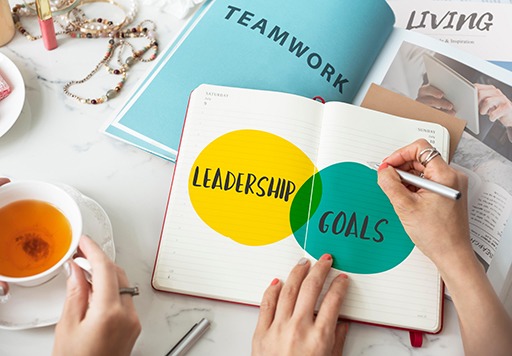 Ffigur 12 Mae arweinyddiaeth yn ymwneud â phennu nodau a gwaith tîmView description - Ffigur 12 Mae arweinyddiaeth yn ymwneud â phennu nodau a gwaith tîmEnd of FigureMae arweinyddiaeth yn berthnasol i bawb, beth bynnag fo'u rôl yn eu lleoliad. Meddyliwch am rinweddau, sgiliau a galluoedd penodol arweinydd. Isod ceir fersiwn gryno o ddetholiad Reed (2009) o'r rhinweddau, y sgiliau a'r galluoedd personol a all nodweddu arweinydd effeithiol. Rhinweddau arwain ymarferwyr y blynyddoedd cynnar (Reed, 2009):gwybodaeth glir am ei gryfderau a'i wendidau ei hun a'i gydweithwyrsicrhau y caiff gwybodaeth am blant a theuluoedd ei throsglwyddo'n effeithiolgweithio'n effeithiol mewn partneriaethbod yn flaengar ac yn arloesol; annog cydweithwyr i wneud yr un petharwain drwy esiampldod o hyd i ffyrdd o fyfyrio ar ei ymarfer, ac annog cydweithwyr i wneud yr un peth.Mae gweithio mewn lleoliadau blynyddoedd cynnar yn dod yn fwyfwy cymhleth ac mae'r rolau'n gofyn am lefelau uchel o wybodaeth a sgiliau gan ymarferwyr ac arweinwyr. Mae Jones a Pound (2008) yn defnyddio'r ymadrodd ‘arweinyddiaeth gynhwysol' gan gefnogi'r syniad bod darpariaeth y blynyddoedd cynnar yn rhy heriol i gael ei chyflawni gan un person yn unig. Mae hyn yn awgrymu bod gan bob aelod o'r tîm cyfan, i raddau amrywiol, ran hollbwysig i'w chwarae. Yn hyn o beth, mae'n bosibl bod arweinydd dynodedig, ond nid oes diwylliant 'arweinydd a dilynwyr' yn y lleoliad – yn hytrach, mae yna ddiwylliant o dîm gyda phawb yn gweithio'n gyfforddus mewn hinsawdd o werthuso a myfyrio. Un o nodweddion lleoliad blynyddoedd cynnar yw bod nifer o oedolion yn gweithio fel rhan o dîm. Efallai na fydd ymarferydd sy'n gweithio gartref, er enghraifft, yn ymddangos fel pe bai'n rhan o 'dîm' nac yn 'arweinydd' ond mae'n bosibl ei fod yn gweithio gydag ymarferwyr eraill sy'n gweithio gartref, canolfannau plant a gwasanaethau cymorth lleol. Mae angen sgiliau arwain ar ymarferwyr y blynyddoedd cynnar at nifer o ddibenion, gan gynnwys: arwain y cwricwlwmgwneud penderfyniadaugweithio gyda rhieni a gofalwyrdatblygu polisïaugweithio gyda gweithwyr proffesiynol neu asiantaethau eraillgweithio gyda llywodraethwyrdelio â gwrthdarotrefnu'r amgylchedd dysgu ac amgylchedd yr ysgol.End of QuestionEnd of Activity4.2 Pwysigrwydd timauEr bod addysg mewn ysgolion yn gweithredu mewn cyd-destunau gwahanol, un peth sy'n gyffredin rhwng addysg ac ysgolion yw bod nifer o oedolion yn gweithio fel rhan o dîm. Mae natur gymhleth a heriol diogelu a hyrwyddo lles, llesiant, dysgu a datblygiad plant yn golygu na all ymarferwyr weithio'n annibynnol ar gydweithwyr a gweithwyr proffesiynol eraill. Gellir ystyried mai gwaith tîm yw conglfaen diogelu, llesiant, datblygiad ac addysg. Fodd bynnag, mae datblygu, arwain a gweithio mewn tîm yn broses gymhleth barhaus yn hytrach na digwyddiad syml. Mae'r ymrwymiad i gydweithio mewn cyd-destun amlasiantaethol yn deillio o'r gred na ellir dosbarthu anghenion plant i gategorïau iechyd, cymdeithasol ac addysgol, ac y dylid eu hystyried mewn modd cyfannol. The term ‘wider’ team includes professionals who may be less closely involved on a day-to-day basis but are needed to collaborate with, as and when appropriate to enhance a school’s provision and meet a child’s individual needs. This could include health visitors, speech and language therapists or educational psychologists. Start of BoxStart of QuoteMae'r rhan fwyaf o arweinwyr a staff y blynyddoedd cynnar yn gwerthfawrogi bod gwaith tîm yn bwysig i amodau gwaith eu lleoliadau, ac yn deall y gall yr hyn y mae tîm yn ei olygu amrywio. [...] Yn dibynnu ar yr ystyr a roddir i'r cysyniad o dîm, gellir cynnwys rhieni yn y diffiniad ehangach. Beth bynnag fo'i ddiffiniad, hanfod tîm yw bod pob cyfranogwr yn cydweithio'n effeithiol i gyflawni nod cyffredin. (Rodd, 2006, t. 147)End of QuoteEnd of BoxUn o'r agweddau allweddol ar waith tîm yw'r graddau y mae gan bawb sy'n rhan o'r tîm safbwyntiau, gwerthoedd a chredoau a rennir. Os gall aelodau'r tîm gyfleu'r agweddau hyn, maent yn fwy tebygol o ddatblygu dealltwriaeth a rennir a gweithio'n effeithiol fel tîm. 4.3 Gwerthoedd a chredoau yng nghyd-destun gwaith tîmStart of Figure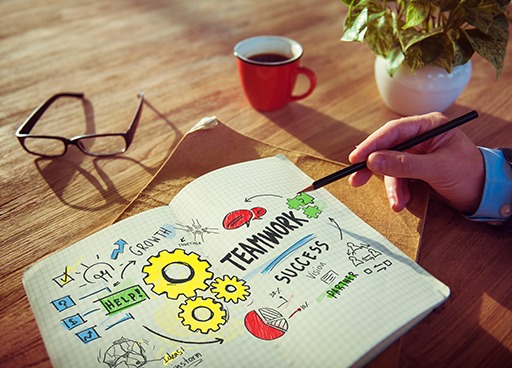 View description - Uncaptioned FigureEnd of FigureDerbynnir yn gyffredinol fod y syniad o 'nod cyffredin' yn greiddiol i'n dealltwriaeth o waith tîm. Ond beth yw 'nod cyffredin'? Mae Rodd yn awgrymu y gellir diffinio tîm fel a ganlyn: Start of BoxStart of QuoteGrŵp o bobl yn cydweithredu er mwyn gweithio tuag at fodloni set o nodau, amcanion neu ddibenion y cytunwyd arnynt, wrth hefyd ystyried anghenion a buddiannau personol unigolion. (Rodd, 2006, t. 149)End of QuoteEnd of BoxMae Rodd hefyd yn awgrymu bod y cysyniadau canlynol yn gysylltiedig â thimau:mynd ar drywydd athroniaeth, delfrydau a gwerthoedd cyffredinymrwymiad i ddatrys problemaucyfrifoldeb a rennircyfathrebu agored a gonestmynediad at system gymorth.Deellir yn gyffredin fod gwaith tîm yn ymwneud ag israddio buddiannau unigolion o blaid buddiannau'r grŵp. Mae hyn yn golygu bod angen i anghenion y tîm gael blaenoriaeth dros anghenion unigolion o fewn y tîm er mwyn creu ysbryd tîm. Mae gwaith tîm yn seiliedig ar nifer o werthoedd craidd. Start of TableEnd of TableNid yw meddu ar werthoedd a chredoau craidd a'u trosi'n ymarfer bob amser mor syml ag y mae'n ymddangos. Gall gweithio fel tîm llwyddiannus fod yn anodd. Mae natur amrywiol lleoliad a'r amrywiaeth o unigolion dan sylw yn golygu nad oes un ffordd benodol o gyflawni gwaith tîm llwyddiannus. Gall cyfyngiadau penodol atal ymarfer y tîm rhag adlewyrchu gwerthoedd a safbwyntiau ei aelodau. Mae datblygu diwylliant tîm mewn hinsawdd gyfforddus o ofyn cwestiynau, cadarnhau dealltwriaeth, myfyrio a gwerthuso yn hollbwysig er mwyn gwella profiadau addysgol, ac mae gan gyrff llywodraethu rôl allweddol i'w chwarae yn hyn o beth. Os yw tîm craidd yn gweithio'n effeithiol tuag at nodau a rennir, bydd y tîm yn gallu uniaethu a rhyngweithio'n haws ag aelodau eraill o'r tîm ehangach neu allanol. Mae'r ymgyrch tuag at waith partneriaeth wedi'i disodli'n raddol gan y syniad mwy hyblyg o waith a gwasanaethau 'integredig' a gwmpesir gan y term 'gwaith amlasiantaethol'. 4.4 Rhoi hyn ar waithMae yna sawl agwedd ar eich rôl fel llywodraethwr. Fodd bynnag, mae gwaith tîm yn sail i waith corff llywodraethu. Bydd pob corff llywodraethu yn manteisio ar brofiadau a sgiliau eu llywodraethwyr unigol mewn ffyrdd gwahanol. Fel y cyfryw, mae pob corff llywodraethu yn unigryw. Mae Adran 5 yn cynnig cyfle i fyfyrio ar yr hyn rydych wedi'i ddysgu ar y cwrs hwn a'r ffordd y gallwch ei gymhwyso at eich gwaith fel llywodraethwr. Drwy eich astudiaethau rydych wedi archwilio rolau timau a gwaith tîm, wedi ystyried arweinyddiaeth ac wedi dysgu am waith 'partneriaeth', sef math o waith tîm a ddefnyddir mewn ysgolion sy'n dod â rhieni, gofalwyr, ymarferwyr ac eraill ynghyd i gefnogi addysg, llesiant a datblygiad plant. Mae cyrff llywodraethu yn cynnal eu sesiynau datblygu eu hunain. Mae'n bosibl y bydd eich corff llywodraethu wedi cynnal archwiliad sgiliau er mwyn llywio trafodaethau am aelodaeth pwyllgorau a rolau llywodraethwyr arweiniol. Gall archwiliad sgiliau fod yn fan cychwyn da wrth ffurfio tîm effeithiol a galluogi llywodraethwyr i ddefnyddio eu gwybodaeth a'u sgiliau presennol, a meithrin rhai newydd. Start of ActivityGweithgaredd 9: Gwaith tîm a'r coff llywodraethuCaniatewch 5 munudStart of QuestionTreuliwch ychydig funudau yn myfyrio ar waith eich corff llywodraethu. Sut rydych yn gwerthuso effeithiolrwydd y corff llywodraethu bob blwyddyn? Ar ôl myfyrio ar y dasg, treuliwch ychydig funudau yn nodi eich ymatebion yn y blwch isod.Gallwch lawrlwytho'r nodiadau y byddwch yn eu gwneud drwy ddefnyddio'r blwch ‘lawrlwytho atebion’, a fydd yn ymddangos pan fyddwch yn cadw sylw am y tro cyntaf yn ystod y cwrs hwn. End of QuestionProvide your answer... View comment - Gweithgaredd 9: Gwaith tîm a'r coff llywodraethuEnd of ActivityMae gwaith tîm yn bwysig wrth lywodraethu. Gall datblygu'r tîm a darparu adnoddau cysondeb fel archwiliadau sgiliau rheolaidd a chwestiynu dulliau gweithredu helpu i roi ffocws i drafodaethau, prosesau cynllunio a gwaith datblygu. Mae Tabl 2 yn cynnwys enghreifftiau o gwestiynau y gallech fod am eu datblygu i'w defnyddio yng nghyfarfodydd eich corff llywodraethu eich hun er mwyn darparu ffocws i drafodaethau, consensws a dealltwriaeth a nodau a rennir. Fel yr ydych wedi'i ddysgu, mae'r rhain i gyd yn cyfrannu at waith tîm llwyddiannus. Start of TableTabl 2 Cwestiynau i fwrdd llywodraethu.(Addaswyd o NGA, 2015)End of TableFel llywodraethwyr, rydych yn ymwneud â'r gwaith o ystyried ystod eang o ddogfennaeth a data, gan gynnwys perfformiad, cyflawniad a'r gyllideb. Mae'n bosibl y gofynnir i chi ddod o hyd i ffyrdd o ddatrys materion sydd wedi codi, neu y byddwch yn rhan o waith cynllunio ar gyfer newid. Mae meithrin dealltwriaeth a rennir, pennu nodau cyffredin a manteisio ar arbenigedd a phrofiad llywodraethwyr yn ddefnyddiol wrth fynd i'r afael â phroblemau a chynllunio ar gyfer newid. Mae Tabl 3 yn cynnwys awgrymiadau ar gyfer dull cwestiynu sy'n manteisio ar waith tîm a gall helpu i feithrin dealltwriaeth a rennir a datrysiadau ac amcanion cyffredin. Start of TableTabl 3 Dod o hyd i atebion drwy waith tîm.(Adapted from NGA, 2015)End of TableDylech nawr roi cynnig ar y gweithgaredd olaf.Start of ActivityGweithgaredd 10: Fy ngwaith fel llywodraethwrCaniatewch 30 munudStart of QuestionMeddyliwch am yr hyn rydych wedi'i ddysgu a gwnewch nodiadau am y canlynol yn y blwch isod.Beth rydych nawr yn ei ddeall wrth y term 'gwaith tîm'?Pa dimau rydych yn rhan ohonynt fel llywodraethwr? Fel llywodraethwr, a ydych yn arwain unrhyw dimau? Beth yw cryfderau gwaith tîm?A oes gan eich corff llywodraethu 'ddiben craidd'?Sut mae eich gwaith 'partneriaeth' o fudd i addysg disgyblion? Pa agweddau a chredoau o ran y ffordd y mae plant yn dysgu ac yn datblygu rydych yn eu rhannu ag aelodau eraill o'r corff llywodraethu? Beth y byddwch yn ei wneud yn wahanol yn eich rôl fel llywodraethwr ar ôl astudio'r cwrs hwn?Gallwch lawrlwytho'r nodiadau y byddwch yn eu gwneud drwy ddefnyddio'r blwch ‘lawrlwytho atebion’, a fydd yn ymddangos pan fyddwch yn cadw sylw am y tro cyntaf yn ystod y cwrs hwn. End of QuestionProvide your answer... View comment - Gweithgaredd 10: Fy ngwaith fel llywodraethwrEnd of ActivityFel llywodraethwr, rydych yn gwneud cyfraniad amhrisiadwy at gymuned eich ysgol ac addysg disgyblion yng Nghymru. Fel llywodraethwr, rydych (Gwasanaethau Governors Cymru, 2019): yn wirfoddolwryn ymddiddori mewn addysgu, dysgu a phlantyn cynrychioli'r bobl hynny sydd â diddordeb allweddol yn yr ysgol, gan gynnwys rhieni, staff, y gymuned leol a'r ALlyn rhan o dîm sy'n derbyn cyfrifoldeb am bopeth y mae'r ysgol yn ei wneudmewn sefyllfa i ymrwymo i gyfarfodydd ac achlysuron eraill yn ôl yr angenyn barod i ddysguyn gallu bod yn gyfaill sy'n cefnogi'r ysgol ond sydd hefyd yn gallu myfyrio'n feirniadol ar y ffordd y mae'r ysgol yn gweithio a'r safonau y mae'n eu cyrraedd yn gyswllt rhwng rhieni, gofalwyr, y gymuned leol, yr ALl a'r ysgol. Fel llywodraethwyr, mae eich gwaith hefyd yn seiliedig ar ‘7 Egwyddor Bywyd Cyhoeddus’ (Y Pwyllgor Safonau mewn Bywyd Cyhoeddus, 1995). 5 Cwis bathodyn gorfodol5 Cwis bathodyn gorfodolNawr mae'n amser cwblhau'r cwis bathodyn gorfodol, sy'n cynnwys naw cwestiwn. Gallwch agor y cwis mewn ffenestr neu dab newydd a dychwelyd at y cwrs ar ôl i chi ei gwblhau.Cofiwch, mae'r cwrs yn cyfrif tuag at eich bathodyn. Os na fyddwch yn llwyddiannus y tro cyntaf, gallwch roi cynnig arall ar y cwis ymhen 24 awr. 6 Casgliad6 CasgliadArchwiliodd y cwrs hwn nifer o feysydd sy'n berthnasol i'ch gwaith fel llywodraethwr ysgol. Ar ôl cwblhau eich astudiaethau, dylech nawr feddu ar ddealltwriaeth well o'r rôl bwysig y mae gwaith tîm yn ei chwarae yng nghymuned yr ysgol a'r modd y gellir defnyddio 'partneriaethau' a gwaith tîm i gefnogi a datblygu addysg disgyblion a chynnig y cyfleoedd gorau iddynt. Mae gwaith tîm hefyd yn seiliedig ar ymdeimlad o ddiben a nodau cyffredin. Yng nghyd-destun llywodraethwyr, mae hyn yn seiliedig ar ddyheadau a pholisi llywodraethu. Nododd y Gweinidog Addysg, Kirsty Williams: 'Cenhadaeth Ein Cenedl yng Nghymru yw codi safonau, gwella cyrhaeddiad pob plentyn a sicrhau bod gennym system addysg sy'n destun balchder cenedlaethol ac y mae'r cyhoedd yn ymddiried ynddi. (Llywodraeth Cymru, n.d. 2). Fel llywodraethwr, rydych yn chwarae rôl yn y genhadaeth honno ac mae gwaith eich corff llywodraethu yn seiliedig ar waith tîm. Start of BoxStart of QuoteMae gan lywodraethwyr ysgolion gyfrifoldeb cyffredinol am gynnal yr ysgol ynghyd â chyfrifoldebau penodol am hyrwyddo safonau addysgu uchel a lles disgyblion. Mae hyn oll yn rhan o fframwaith cyfreithiol. Mae bod yn llywodraethwr yn waith gwerth chweil a heriol, ond er mwyn i lywodraethwyr gyflawni eu cyfrifoldebau a'u dyletswyddau'n effeithiol ac yn effeithlon, mae angen canllawiau a chymorth arnynt. (Gwasanaethau Governors Cymru, 2019)End of QuoteEnd of BoxDylech nawr:Ddeall pwysigrwydd timau mewn cyd-destun addysgDeall pwysigrwydd gweithio mewn 'partneriaeth' ag eraill mewn cyd-destun addysgol CyfeirnodauAwdurdod Cymwysterau, Cwricwlwm ac Asesu Cymru (ACCAC) (2000) Canlyniadau Dymunol i Ddysgu Plant Cyn Oedran Addysg Orfodol, Caerdydd: ACCAC. Bastiani, J. and Wolfendale, S. (gol) (1996) Home-School Work in Britain: Review, Reflection and Development, Llundain: David Fulton. Belbin, R.M.(1981) Management Teams: Why They Succeed or Fail, Llundain: Butterworth-Heinemann. Bennett, R. (1994) Organisational Behaviour (2il arg), Llundain: Pitman Committee of Enquiry into the Education of Handicapped Children and Young People (CEEHCYP) (1978) Special Educational Needs, Adroddiad Warnock, Llundain: HMSO. Committee on Standards in Public Life (1995) ‘The 7 principles of public life’, 31 Mai, GOV.UK. Ar gael yn: https://www.gov.uk/government/publications/the-7-principles-of-public-life/the-7-principles-of-public-life--2 (cyrchwyd 3 Hydref 2019). Cymdeithas Genedlaethol y Llywodraethwyr (NGA) (2015) ‘Key questions every governing board should ask itself’ (2il arg), Cymdeithas Genedlaethol y Llywodraethwyr. Ar gael yn: https://www.nga.org.uk/getmedia/028dfea6-8313-4339-96ed-fa61e0769fe4/Twenty-questions-second-edition-2015.pdf (cyrchwyd 3 Hydref 2019). Gwasanaethau Governors Cymru, http://www.governors.cymru/cymraeg/ (cyrchwyd 3 Hydref 2019). Hathway, O. (n.d.) ‘Education begins at home’, Cyngor y Gweithlu Addysg. Ar gael yn: https://www.ewc.wales/site/index.php/en/about/staff-room/son-archive/43-english/about/staff-room/blog-archive/104-owen-hathway-education-begins-at-home.html (cyrchwyd 3 Hydref 2019). Jones, C. a Pound, L. (2008) Leadership and Management in the Early Years: A Practical Guide, Llundain: Gwasg Y Brifysgol Agored. Llywodraeth Cymru (n.d. 1) ‘Llywodraethiant ysgolion’, LLYW.CYMRU. Ar gael yn: https://gov.wales/school-governance (cyrchwyd 3 Hydref 2019). Llywodraeth Cymru (n.d. 2) ‘Mae addysg yn newid’, LLYW.CYMRU. Ar gael yn: https://gov.wales/education-changing (cyrchwyd 3 Hydref 2019). Llywodraeth Cymru (2013) Hyfforddiant Sefydlu i Lywodraethwyr yng Nghymru, Hawlfraint y Goron, Caerdydd: Llywodraeth Cymru. Ar gael yn: https://gov.wales/sites/default/files/publications/2018-03/induction-training-for-governors-in-wales-guidance-for-local-authorities-and-governing-bodies-of-maintained-schools.pdf (cyrchwyd 3 Hydref 2019). Maclure, J. S. (1968) Educational Documents: England and Wales 1816–1967, London: Methuen. McCall, C. and Lawlor, H. (2000) Leadership Examined: Knowledge and Activities for Effective Practice, London: Stationery Office Books. Meighan, R. (1997) The Next Learning System, Nottingham: Educational Heretics Press. National Governors’ Association (NGA) (2015) ‘Key questions every governing board should ask itself’ (2nd edn), National Governors’ Association. Available at: https://www.nga.org.uk/getmedia/028dfea6-8313-4339-96ed-fa61e0769fe4/Twenty-questions-second-edition-2015.pdf (cyrchwyd 3 Hydref 2019). The Open University (2019) Working in groups and teams, OpenLearn. Available at: https://www.open.edu/openlearn/money-business/leadership-management/working-groups-and-teams/content-section-0?active-tab=description-tab (cyrchwyd 7 Hydref 2019). Pugh, G. and De’Ath, E. (1989) Working Towards Partnership in the Early Years, London: National Children’s Bureau. Reed, M. (2009) ‘Partnership working in the Early Years’ in A. Robbins and S. Callan (2008) Managing Early Years Settings: Supporting and Leading Teams, London: Sage Publications. Read, M. and Rees, M. (2010) ‘Working in teams in the Early Years’ in Cable, C., Miller, L. and Goodliff, G. Working with Others in the Early Years (2nd edn), Maidenhead: Open University Press. Ribbens, J. (2000) untitled paper presented at an Economic and Social Research Council (ESRC) seminar ‘Parents and Schools’, Bath Spa University, 18 October. Rodd, J. (2006) Leadership in Early Childhood (2nd edn), Maidenhead: Open University Press. Rost, J.C. (1991) Leadership for the Twenty-first Century, New York, NY: Praerger. Sharpe, R. and Green, A. (1975) Education and Social Control: A Study in Progressive Primary Education, London: Routledge and Kegan Paul. Tassoni, P. (2000) Certificate Child Care and Education (2nd edn), Oxford: Heinemann. Vincent, C. (1996) Parents and Teachers: Power and Participation, London: Falmer Press. Wallace, W. (2002) ‘Meet the parents’, Nursery World, 2 May, pp. 10–11. Young-Powell, A. (2016) ‘What makes a brilliant board of governors?’, The Guardian, 23 September. Available at: https://www.theguardian.com/teacher-network/2016/sep/23/six-essential-skills-for-school-governing-bodies-and-how-to-get-them (accessed 30 August 2019). AcknowledgementsDiolchiadauYsgrifennwyd y cwrs am ddim hwn gan Carol Howells.Heblaw am ddeunyddiau gan drydydd partïon a deunyddiau a nodwyd fel arall (gweler y telerau ac amodau), mae'r cynnwys hwn ar gael o dan Creative Commons Attribution-NonCommercial-ShareAlike 4.0 Licence. Mae'r deunydd a gaiff ei gydnabod isod yn Berchenogol ac fe'i defnyddir dan drwydded (nid yw'n ddarostyngedig i Drwydded Creative Commons). Rydym yn ddiolchgar iawn i'r ffynonellau canlynol am roi caniatâd i ni atgynhyrchu deunydd yn y cwrs am ddim hwn: DelweddauLlun ar y clawr: SolStock/Getty Images; Ffigur 1: Bennett, T. (2017) Creating a Culture: How School Leaders Can Optimise Behaviour, ar gael yn https://www.gov.uk/government/publications/behaviour-in-schools, atgynhyrchwyd o dan delerau'r Drwydded Llywodraeth Agored, www.nationalarchives.gov.uk/doc/open-government-licence; Ffigur 2: Llywodraeth Cymru, ar gael ar-lein yn https://llyw.cymru/llywodraethiant-ysgolion, atgynhyrchwyd o dan delerau'r Drwydded Llywodraeth Agored (http://www.nationalarchives.gov.uk/doc/open-government-licence/version/3/); Adran 2.2.1: arwydd ysgol, Tim Scrivener/Llun Stoc Alamy; Adran 2.2.2: athro a phlant mewn ystafell ddosbarth, Gregg Vignal/Llun Stoc Alamy; Ffigur 4: cymerwyd o http://www.plantyngnghymru.org.uk/; Ffigurau 5 a 6: Mae Addysg yn Dechrau yn y Cartref, Llywodraeth Cymru; Adran 3.3, herio rhieni a gofalwyr: SDI Productions/Getty Images; Adran 3.4: strwythurau teuluol, addaswyd o Tassoni, P. (2000) Certificate Child Care and Education (Ail argraffiad), Rhydychen: Heinemann; Adran 4.1: pwysigrwydd arweinyddiaeth, Edgars Sermulis/Llun Stoc Alamy; Ffigur 12: Rawpixel Ltd/Llun Stoc Alamy; Adran 4.3: gwerthoedd a chredoau yng nghyd-destun gwaith tîm, Rawpixel Ltd/Llun Stoc Alamy. TablauTabl 2, addaswyd o erthygl gan Gymdeithas Genedlaethol Llywodraethwyr (2015) ‘Key questions every governing board should ask itself’ (ail argraffiad), ar gael yn https://www.nga.org.uk/getmedia/028dfea6-8313-4339-96ed-fa61e0769fe4/Twenty-questions-second-edition-2015.pdf. Gwnaed pob ymdrech i gysylltu â pherchenogion hawlfreintiau. Os byddwn wedi hepgor unrhyw ffynonellau yn anfwriadol, bydd y cyhoeddwyr yn barod i wneud y trefniadau angenrheidiol ar y cyfle cyntaf. This free course was written by Except for third party materials and otherwise stated (see terms and conditions), this content is made available under a Creative Commons Attribution-NonCommercial-ShareAlike 4.0 Licence. The material acknowledged below is Proprietary and used under licence (not subject to Creative Commons Licence). Grateful acknowledgement is made to the following sources for permission to reproduce material in this free course: Every effort has been made to contact copyright owners. If any have been inadvertently overlooked, the publishers will be pleased to make the necessary arrangements at the first opportunity. Don't miss outIf reading this text has inspired you to learn more, you may be interested in joining the millions of people who discover our free learning resources and qualifications by visiting The Open University – www.open.edu/openlearn/free-courses. SolutionsGweithgaredd 1 : Llywodraethwyr a gwaith tîmDiscussionMae'r datganiadau wedi'u haddasu o'r Llawlyfr i Lywodraethwyr Ysgolion yng Nghymru (Gwasanaethau Governors Cymru, 2019) ac maent yn rhan o Egwyddorion Ymddygiad i Lywodraethwyr Ysgolion yng Nghymru. Gallwch gael rhagor o wybodaeth ar wefan Gwasanaethau Governors Cymru. Mae pob datganiad yn berthnasol i rôl llywodraethwr ac yn dangos bod gwaith tîm yn rhan bwysig o'ch gwaith fel llywodraethwr. Rydych yn cyfrannu drwy weithio gyda llywodraethwyr eraill, staff, rhieni a gofalwyr, a disgyblion i wneud y canlynol: pennu nodau ac amcanion ar gyfer yr ysgolcytuno ar bolisïau, targedau a blaenoriaethau ar gyfer cyflawni'r amcanion hynmonitro a gwerthuso er mwyn canfod a yw'r nodau, yr amcanion a'r blaenoriaethau hynny yn cael eu cyflawni.Bydd pob corff llywodraethu yn cyflawni ei rôl yn y ffordd sydd fwyaf addas i anghenion yr ysgol unigol a'i disgyblion. Fodd bynnag, mae yna rai nodweddion cyffredin rhwng cyrff llywodraethu, er enghraifft: yr angen i greu pwyllgorau a pholisïau statudolcyfrifoldebau cyfreithiolpenodi clerc i'r corff llywodraethucael cyngor gan y Pennaeth cyn gwneud penderfyniadauCaiff llawer o'ch gwaith fel llywodraethwr ei gyflawni mewn timau ac wrth weithio gydag eraill. Er bod rhai o'r datganiadau uchod yn ymwneud â chi fel unigolyn, mae angen i chi gydweithio ag eraill er mwyn eu cyflawni. Back to - Gweithgaredd 1 : Llywodraethwyr a gwaith tîmGweithgaredd 2: Eich corff llywodraethuDiscussionMae gan bob corff llywodraethu strwythur sy'n adlewyrchu anghenion y gymuned ysgol y mae'n ei chynrychioli. Fodd bynnag, mae yna rai gofynion statudol y mae'n rhaid i gyrff llywodraethu eu bodloni mewn perthynas â phwyllgorau a pholisïau, gan gynnwys: pwyllgor disgyblu a diswyddo staffpwyllgor apeliadau disgyblu a diswyddo staffpwyllgor disgyblu disgyblion a gwaharddiadaupanel dethol y Pennaeth a'r Dirprwy BennaethArfarnwyr Rheoli Perfformiad Pennaeth ac Arfarnwr/Arfarnwyr Apeliadauadolygu cyflogau ac apeliadau'n ymwneud ag adolygu cyflogaucwynion ac apeliadau cwynionmedrusrwydd ac apeliadau medrusrwyddgweithdrefnau cwyno.Bydd gan bob corff llywodraethu ddogfen gyfeirio sy'n pennu ei bwerau a'i ddyletswyddau, ei safle yn y strwythur adrodd, nifer gofynnol y llywodraethwyr. Rhaid adolygu hyn y flynyddol. Gallwch gael rhagor o wybodaeth am y rhain yng nghanllawiau Llywodraeth Cymru ar hyfforddiant sefydlu a llywodraethiant ysgolion. Back to - Gweithgaredd 2: Eich corff llywodraethuGweithgaredd 3: Myfyrio ar rolau timauDiscussionNid oes yr un ateb cywir i'r gweithgaredd hwn: ei ddiben yw eich helpu i grynhoi eich meddyliau am eich cyfraniadau at dimau, ac yn benodol y corff llywodraethu rydych yn aelod ohono. Efallai bod nifer o'r rolau a amlinellwyd gan Belbin yn berthnasol i chi, neu efallai bod un rôl yn benodol yn sefyll allan. Gall meddwl am brofiadau a chyfraniadau blaenorol lywio eich ymddygiad nawr ac yn y dyfodol. Drwy ddeall eich dewisiadau eich hun, gallwch ddatblygu eich cyfraniadau at waith y corff llywodraethu, ei bwyllgorau a gwaith gyda staff, rhieni, gofalwyr a'r gymuned ehangach. Mae'r gallu i gydweithio ag eraill mewn tîm fel bod y pethau cywir yn cael eu cyflawni yn sgil bwysig. Back to - Gweithgaredd 3: Myfyrio ar rolau timauGweithgaredd 7: Rhesymau dros ddiffyg diddordebCommentMae yna nifer o resymau pam nad yw rhiant neu ofalwr o bosibl yn ymgysylltu ag ymarferwyr neu gymuned yr ysgol. Bydd gan bob rhiant/gofalwr ei amgylchiadau a'i resymau unigol ei hun. Nid yw'r rhestr ganlynol yn hollgynhwysfawr; gall eich rhestr chi gynnwys pwyntiau ychwanegol, neu bwyntiau sy'n benodol i'ch ysgol: Start of TableEnd of TableMae'n rhestr hir – ac ond yn darparu enghreifftiau yn unig o rai o'r rhesymau dros ddiffyg diddordeb neu fethiant i fynd i gyfarfodydd. Back to - Gweithgaredd 7: Rhesymau dros ddiffyg diddordebGweithgaredd 9: Gwaith tîm a'r coff llywodraethuCommentMae yna ofynion statudol y mae'n rhaid i gorff llywodraethu eu bodloni, gan gynnwys adroddiadau blynyddol a chwrdd â rhieni a gofalwyr (os gofynnir am hynny). Rhoddir canllawiau ar gynnwys adroddiadau o'r fath ond pa weithgareddau eraill rydych yn eu cynnal? Mae llywodraethu cadarn yn hollbwysig wrth geisio gwella safonau ysgol ac mae nifer o adnoddau y gall corff llywodraethu eu defnyddio wrth gyflawni ei waith. Back to - Gweithgaredd 9: Gwaith tîm a'r coff llywodraethuGweithgaredd 10: Fy ngwaith fel llywodraethwrCommentNid oes yr un ateb cywir i'r gweithgaredd hwn. Bydd eich ymatebion yn unigryw ac yn seiliedig ar eich profiadau a'ch dealltwriaeth eich hun. Mae parodrwydd i ddysgu, addasu a chyfrannu i gyd yn rhan o rôl llywodraethwr. Mae dysgu yn brofiad unigol, ac rydym yn gobeithio eich bod wedi meithrin dealltwriaeth well o waith tîm a'r rôl y mae'n ei chwarae yn eich gwaith fel llywodraethwr drwy astudio'r cwrs hwn. Dylech nawr allu nodi eich dewisiadau eich hun o ran rolau timau ac rydym yn gobeithio y bydd y ddealltwriaeth hon o fudd i'ch gwaith fel llywodraethwr. Back to - Gweithgaredd 10: Fy ngwaith fel llywodraethwrUncaptioned interactive contentDescriptionRhestr o briodoleddau: ‘Mae fy ngweithredoedd yn adlewyrchu buddiannau gorau'r ysgol a'i disgyblion.’ ‘Rwy'n mynychu cyfarfodydd y corff llywodraethu yn rheolaidd.’ ‘Rwy'n gyfarwydd â gwaith yr ysgol ac yn sicrhau bod y wybodaeth hon yn gyfredol.’ ‘Rwy'n cymryd rhan mewn rhaglenni hyfforddi, gan gynnwys hyfforddiant ar gyfer y corff llywodraethu cyfan a digwyddiadau eraill.’ ‘Rwy'n gallu dangos ymrwymiad i gyfle cyfartal.’ ‘Rwy'n gyfaill beirniadol i'r rheini â chyfrifoldebau proffesiynol yn yr ysgol.’ ‘Rwy'n ymwybodol o derfynau cyfrifoldebau'r corff llywodraethu, ac yn gweithredu'n unol â nhw.’ ‘Rwy'n parchu cyfrifoldeb y pennaeth am benderfyniadau o ddydd i ddydd wrth reoli'r ysgol.’ ‘Rwy'n cyflawni cyfrifoldebau ar y cyd drwy gefnogi penderfyniadau'r corff llywodraethu, unwaith y cânt eu gwneud drwy ddulliau democrataidd.’ ‘Rwy'n helpu i ddatblygu gweledigaeth glir ar gyfer yr ysgol a'm cyd-lywodraethwyr.’ ‘Rwy'n canolbwyntio fy nghyfraniad ar benderfyniadau'r corff llywodraethu er budd gorau'r disgyblion.’ ‘Rwy'n ymwybodol mai lles y disgyblion ddylai gael blaenoriaeth bob amser.’ ‘Rwy'n annog ac yn cymryd rhan mewn systemau sy'n darparu ar gyfer cyfathrebu agored ac effeithiol.’ ‘Rwy'n ymwybodol bod pob llywodraethwr yn gyfartal; rwy’n parchu barn eraill ac yn ymddwyn yn briodol wrth ddelio â chydweithwyr.’ ‘Rwy'n ymwybodol bod y corff llywodraethu yn atebol i rieni ac eraill yn y gymuned leol.’ ‘Rwy'n dilyn pob protocol a gweithdrefn y cytunwyd arnynt gan y corff llywodraethu.’ Back to - Uncaptioned interactive contentUncaptioned interactive contentDescriptionDisgrifiad o naw rôl: ‘Mae gweithredwr yn troi syniadau yn gamau ymarferol. Fodd bynnag, gall gweithredwyr fod yn anhyblyg, a gallant ei chael hi'n anodd newid eu cynlluniau a ystyriwyd yn ofalus.’ ‘Mae cydlynydd yn egluro'r nodau ac yn hyrwyddo penderfyniadau. Cydlynwyr sy'n aml yn cadeirio tîm. Gallant weithiau fod yn gyfrwys a dirprwyo gormod o waith i eraill.’ ‘Mae gan luniwr yr ysgogiad a'r dewrder i oresgyn rhwystrau, ac mae'n llywio eraill er mwyn cyflawni amcanion y tîm. Gall llunwyr herio eraill a gallant fod yn ymosodol ar adegau.’ ‘Plannwr sy'n datrys problemau anodd. Bydd plannwr, sy'n aml yn greadigol ac yn anuniongred, yn cynnig syniadau ond mae'n bosibl y caiff anawsterau wrth geisio eu cyfleu.’ ‘Mae ymchwilydd adnoddau yn archwilio cyfleoedd ac yn meithrin cydberthnasau. Fodd bynnag, efallai na fydd yn cynnal y brwdfrydedd cychwynnol hyd at ddiwedd y prosiect, ac mae'n bosibl y caiff manylion eu colli.’ ‘Mae gwerthuswr monitro yn goruchwylio ac yn asesu'r hyn sy'n digwydd ac yn chwilio am bob opsiwn sydd ar gael. Bydd gwerthuswyr monitro yn aml yn gweithio'n araf ac yn ddadansoddol er mwyn gwneud y penderfyniadau 'cywir', ond gallant fod yn sinigaidd a lladd brwdfrydedd eraill.’ ‘Mae gweithiwr tîm yn gwrando, yn meithrin cydberthnasau ac yn ceisio osgoi neu leddfu gwrthdaro rhwng aelodau'r tîm. Mae gweithwyr tîm yn wrandawyr ac yn ddiplomyddion da, ac ystyrir mai nhw yw'r glud sy'n sicrhau bod y tîm yn cyd-dynnu. Gallant leddfu gwrthdaro ond efallai na allant gymryd camau pendant pan fydd angen.’ ‘Mae'r gorffennwr cyflawn yn chwilio am wallau a hepgoriadau, ac yn cyflawni ar amser. Mae gorffennwyr cyflawn yn aml yn berffeithwyr; maent yn frwdfrydig ac mae ganddynt safonau uchel. Gallant boeni am fanylion a bod yn amharod i ddirprwyo gwaith neu wrthod gwneud hynny. ’ ‘Yr arbenigwr sy'n darparu gwybodaeth a sgiliau. Gall arbenigwyr fod yn frwdfrydig dros feithrin gwybodaeth yn eu maes. Fodd bynnag, gall eu cyfraniad at y tîm fod yn gul ac efallai na fydd ganddynt ddiddordeb mewn materion y tu hwnt i'w maes eu hunain.’ Back to - Uncaptioned interactive contentUncaptioned FigureDescriptionLlun o arwydd ffordd ar gyfer ysgol. Back to - Uncaptioned FigureUncaptioned FigureDescriptionLlun o athrawes yn chwarae gyda disgyblion mewn dosbarth. Back to - Uncaptioned FigureUncaptioned interactive contentDescriptionPedwar math o rieni a gofalwyr: ‘Mae'n well gan rieni a gofalwyr sydd wedi datgysylltu weld ymarferwyr yn cymryd cyfrifoldeb llawn ac yn bwrw ati â'r swydd. Mae'r rhieni a'r gofalwyr hyn yn penderfynu ymddiried yn hyfforddiant, proffesiynoldeb a sgiliau'r ymarferwr. Nid yw eu safbwynt yn awgrymu diffyg diddordeb, er y gall ymarferwyr ei ystyried felly.’ ‘Byddai rhieni a gofalwyr annibynnol yn hoffi chwarae rhan fawr yn nysgu eu plant ond nid oes ganddynt yr hyder i ysgogi hyn, neu maent yn teimlo bod y telerau a gynigir gan yr ymarferwyr yn anneniadol. Mae'n bosibl bod y rhieni a'r gofalwyr hyn yn cefnogi dysgu eu plant i ffwrdd o'r lleoliad. Felly, nid yw eu cefnogaeth yn weladwy i'r ymarferwyr, a all gredu nad oes gan y rhieni hyn unrhyw ddiddordeb.’ ‘Mae rhieni a gofalwyr cefnogol yn manteisio ar wahoddiadau ac awgrymiadau'r ymarferwyr. Mae cryn dipyn o orgyffwrdd yma â syniad Sharpe a Green (1975) o 'riant da' - yn gryno, rhieni a gofalwyr sy'n gwneud yr hyn y mae ymarferwyr yn ei awgrymu.’ ‘Ymddengys nad yw rhieni a gofalwyr anghyfrifol yn cefnogi ymarferwyr na dysgu eu plant. Yn wir, mewn achosion eithriadol, gall eu hagwedd ymddangos yn wrthgynhyrchiol i addysg eu plant.’ Back to - Uncaptioned interactive contentUncaptioned interactive contentDescriptionStrwythurau teuluol: ‘Mewn teulu niwclear, mae'r fam a'r tad yn cyd-fyw gyda'u plant ond ar wahân i aelodau eraill o'r teulu. Mae'n bosibl eu bod yn briod neu'n 'cyd-fyw'.’ ‘Mewn teulu o'r un rhyw, mae pâr o'r un rhyw yn gofalu am y pant. Gallant fod yn hoyw neu'n lesbiaidd.’ ‘Mewn teulu ailgyfansoddedig, mae'r plant yn byw gydag un rhiant naturiol ac un llys-riant. Gall y teulu hefyd gynnwys llys-frodyr a chwiorydd, a/neu hanner brodyr a chwiorydd.’ ‘Mewn teulu mabwysiadol, efallai bod y plant yn byw gyda rhieni sy'n mabwysiadu neu rieni maeth.’ ‘Mewn teulu cymunol, efallai bod y plant yn byw gyda'u rhieni mewn cymunedau lle mae aelodau eraill hefyd yn ymwneud â'r gofal plant.’ ‘Mewn teulu nomadaidd, nid oes gan y rhieni gartref parhaol, ac maent yn teithio o le i le gyda'u plant - er enghraifft teuluoedd teithwyr.’ ‘Mewn teulu rhiant unigol, mae un rhiant yn gofalu am y plant, naill ai drwy ddewis neu am resymau eraill, er enghraifft am fod y rhiant wedi ysgaru neu wahanu oddi wrth ei bartner, neu am fod y partner wedi marw.’ ‘Mewn teulu estynedig, mae aelodau'r teulu'n byw gyda'i gilydd ac yn rhannu'r cyfrifoldeb am ofalu am y plant.’ Back to - Uncaptioned interactive contentUncaptioned FigureDescriptionLlun o fwrdd du wedi ei labelu ag ‘Arwain’, ‘Cyfrifoldeb’, ‘Mentor’, ‘Cymorth’, ‘Gweledigaeth’, ‘Nod’, ‘Moeseg’, ‘Gwaith Tîm’, a ‘Cyfathrebu’. Back to - Uncaptioned FigureFfigur 12 Mae arweinyddiaeth yn ymwneud â phennu nodau a gwaith tîmDescriptionMae ffigur deuddeg yn llun sy’n dangos paned o de, pinnau a phapur a llyfr ar agor ar dudalen ynghylch gwaith tîm. Mae llaw yn ysgrifennu mewn llyfr nodiadau. Mae gan dudalennau’r llyfr y geiriau arwain a nodau mewn cylchoedd sy’n gorgyffwrdd. Back to - Ffigur 12 Mae arweinyddiaeth yn ymwneud â phennu nodau a gwaith tîmUncaptioned FigureDescriptionLlun o lyfr ymarferion gydag amryw o luniadau ac wedi ei labelu â ‘Help!’, ‘Twf’, ‘Gwaith Tîm’, ‘Llwyddo’ a ‘Partner’. Back to - Uncaptioned FigureNid yw'r rhieni a'r gofalwyr yn rhan o ddysgu eu plantMae yna rai anghyfranogwyr 'gweithredol' sy'n penderfynu nad ydynt am fod yn rhan o ddysgu eu plant. Mae'n bosibl eu bod yn fodlon ar y ddarpariaeth, neu'n brysur iawn yn y gwaith, neu'n awyddus i dreulio amser i ffwrdd o'u plant. Yn ôl Vincent (1996), maent yn 'rhieni sydd wedi datgysylltu (detached)'. Mae yna hefyd anghyfranogwyr 'goddefol' a fyddai'n hoffi bod yn rhan o ddysgu eu plant ond nad oes ganddynt yr hyder i wneud hynny, neu sy'n anfodlon o bosibl ar y math o bartneriaeth a gynigir. Yn ôl Vincent (1996), maent yn 'rhieni annibynnol'. Mae'r rhieni a'r gofalwyr yn cefnogi'r lleoliad 'o'r tu allan'Dim ond pan fyddant yn cael eu gwahodd i wneud hynny y mae'r rhieni a'r gofalwyr hyn yn cymryd rhan, er enghraifft drwy fynd i ddigwyddiadau neu ddarparu arian ar gyfer adnoddau dysgu. Mae'r rhieni a'r gofalwyr yn cymryd rhan mewn lleoliad 'oddi mewn' fel cynorthwywyrMae'r rhieni a'r gofalwyr hyn yn helpu mewn ffyrdd fel darparu cymorth ar deithiau, cefnogi dysgu'r plant yn y lleoliad neu gynnal llyfrgell teganau. Mae'r rhieni a'r gofalwyr yn cymryd rhan yn y lleoliad 'oddi mewn' fel dysgwyrMae'r rhieni a'r gofalwyr hyn yn mynychu gweithdai a sesiynau addysg i rieni. Mae'r a'r gofalwyr hyn yn cymryd rhan mewn fforymau rhieni, fel y rheini mewn lleoliadau preifat neu gorfforaethol lle nad oes unrhyw fwrdd ymddiriedolwyr, neu bwyllgorau rhieni/gofalwyr, lle y gallant drafod a rhyngweithio â rheolwyr y lleoliad. Mae'r rhieni a'r gofalwyr yn rhan o gydberthynas waith â'r ymarferwyrNodweddir cyfraniad y rhieni a'r gofalwyr hyn gan ymdeimlad a rennir o ddiben a pharch at y naill a'r llall. Er enghraifft, mae'r rhieni: yn gallu cael mynediad cyfartal at wybodaeth a chofnodionyn cyfrannu at y gwaith o asesu eu plant yn cyfrannu at y gwaith o ddethol ymarferwyryn cael eu hannog i ddod yn ymarferwyr.Mae'r rhieni a'r gofalwyr yn gwneud penderfyniadau ac yn eu rhoi ar waithYn y bôn, mae'r rhieni hyn yn gyfrifol ac yn atebol am ddarpariaeth y lleoliad ac mae ganddynt yr un cyfrifoldeb a rheolaeth â llywodraethwyr yn yr ysgol – er mai ychydig iawn ohonynt a fyddai'n ymgymryd â rheolaeth weithredol yn fwy nag y mae llywodraethwyr ysgol yn rheoli ysgol o ddydd i ddydd. Parch at unigolioncydnabod urddas a natur unigryw pawb, ac ymddwyn mewn ffyrdd sy'n cyfleu'r parch hwnnw.Hybu llesiantgweithio er lles pawb a cheisio helpu unigolion i ffynnu.Gwirioneddmeddu ar ymrwymiad i addysgu a chroesawu gonestrwydd; bod yn agored i'r hyn sydd gan eraill i'w ddweud; a herio unrhyw achosion o anwiredd. Democratiaethy gred y dylai pawb gael y cyfle i fanteisio ar hunanlywodraeth neu ymreolaeth; a cheisio cynnig cyfleoedd i bobl fwynhau ac arfer hawliau democrataidd. Tegwch a chydraddoldebmeithrin cydberthnasau a nodweddir gan y canlynol:tegwchherio achosion o wahaniaethu er mwyn hyrwyddo cydraddoldeba gwerthuso camau gweithredu o ran y ffordd y caiff pobl eu trin, y cyfleoedd sy'n agored iddynt a'r gwobrau y maent yn eu cael Y sgiliau cywirA oes gennym y sgiliau cywir ar y bwrdd llywodraethu?A ydym wedi cynnal archwiliad sgiliau er mwyn llywio hyfforddiant a datblygiad yn y dyfodol?A ydym yn defnyddio'r archwiliad sgiliau fel sail i benodiadau llywodraethwyr?EffeithiolrwyddA ydym mor effeithiol ac y gallem fod?Pa mor dda rydym yn deall rolau a chyfrifoldebau llywodraethwyr?A ydym yn defnyddio dull gweithredu strategol?A ydym yn parchu rôl y Pennaeth yn y gwaith o redeg yr ysgol o ddydd i ddydd?A oes gennym broses sefydlu a chynllun i ddiwallu anghenion datblygu?A yw maint, cyfansoddiad a strwythur pwyllgorau ein bwrdd llywodraethu yn addas er mwyn sicrhau gwaith effeithiol?Sut rydym yn cadw'n ymwybodol o newidiadau mewn polisi a deddfwriaeth?Rôl y CadeiryddA yw ein Cadeirydd yn dangos arweinyddiaeth gadarn ac effeithiol?A ydym yn adolygu perfformiad y Cadeirydd?A ydym yn ethol Cadeirydd bob blwyddyn?A ydym yn cynllunio'n dda ar gyfer olyniaeth?A oes adolygiad blynyddol o gyfraniadau at berfformiad y bwrdd?StrategaethA oes gan yr ysgol weledigaeth glir a blaenoriaethau strategol?A yw ein gweledigaeth yn edrych ymlaen dair i bum mlynedd?A yw ein strategaeth yn cynnwys yr hyn y bydd y plant sydd wedi gadael yr ysgol wedi ei gyflawni?A ydym wedi cytuno ar strategaeth sy'n cynnwys blaenoriaethau ar gyfer cyflawni ein gweledigaeth ynghyd â dangosyddion perfformiad allweddol? A ydym yn monitro ac yn adolygu'r strategaeth yn rheolaidd?Pa mor effeithiol y mae ein cylch cynllunio strategol yn llywio gweithgareddau a gwaith gosod agenda y bwrdd llywodraethu?YmgysylltuA ydym yn ymgysylltu'n gywir â chymuned ein hysgol, y sector ysgolion ehangach a thu hwnt? Pa mor dda rydym yn gwrando ar ein disgyblion, ein rhieni, ein gofalwyr a'n staff, yn eu deall ac yn ymateb iddynt? Sut rydym yn adrodd yn rheolaidd ar waith y bwrdd llywodraethu? Sut rydym yn gwrando ar adborth ac yn ymateb iddo? Atebolrwydd y weithrediaethA ydym yn dwyn arweinwyr yr ysgol i gyfrif?Pa mor dda rydym yn deall data perfformiad yr ysgol (gan gynnwys data olrhain cynnydd yn ystod y flwyddyn) er mwyn i ni ddwyn arweinwyr yr ysgol i gyfrif yn briodol? A yw'r llywodraethwyr yn ymweld yn rheolaidd â'r ysgol er mwyn dod i'w hadnabod a monitro'r broses o roi strategaeth yr ysgol ar waith? Pa mor dda y mae ein adolygu polisïau yn gweithio a sut rydym yn sicrhau cydymffurfiaeth?A ydym yn gwybod pa mor effeithiol yw'r gwaith o reoli perfformiad pob aelod o staff yr ysgol?A yw'r systemau rheolaeth ariannol yn gadarn fel y gallwn sicrhau'r gwerth gorau am arian?EffaithA ydym yn cael effaith ar ddeilliannau'r disgyblion?I ba raddau y mae'r ysgol wedi gwella dros y tair blynedd diwethaf?Beth fu cyfraniad y bwrdd llywodraethu at hyn?Nodi'r materBeth yw'r mater neu'r broblem?Ar bwy y mae'r broblem yn effeithio, a pham? A oes unrhyw effeithiau eraill?DadansoddiBeth yw 'symptomau' y broblem hon?Beth yw'r agweddau gwahanol arni? Sut mae'r rhain yn berthnasol i fewnbynnau, trwybynnau ac allbynnau’r tîm?Pa wybodaeth sydd ar gael?Pa dystiolaeth sydd ei hangen arnom?CasgliadauBeth yw’r casgliad?Rhowch drosolwg o'r broblem a'i hachosion pwysig a nodwch nodweddion pwysig y broses ddadansoddi.ArgymhellionBeth y mae'r datrysiad yn ei gyflawni?Beth yw'r cyfyngiadau?Beth yw'r opsiynau ar gyfer mynd i'r afael â'r mater neu'r broblem? Sut mae'r opsiynau hyn yn mynd i'r afael â'r broblem neu'r meysydd i'w gwella a nodwyd? Pa opsiwn sy'n apelio fwyaf, a pham?Sut y byddwch yn monitro, yn adolygu neu'n gwerthuso llwyddiant y datrysiad(au)?Nodwch unrhyw dybiaethau a wnaed.Manteision, anfanteision a goblygiadauYstyriwch y rhain yn ofalusNodwch sut y gellid mynd i'r afael ag anfanteision neu oblygiadau negyddol gan sicrhau bod unrhyw gynlluniau yn rhai CAMPUS (penodol, mesuradwy, cyflawnadwy, realistig a chyfyngedig o ran amser) ymrwymiadau gwaith trwm a heriolpwysau teuluolanawsterau o ran gofal plantymrwymiadau gofalcost trafnidiaeth neu ddiffyg trafnidiaethofn athrawon ac ysgolionansicrwydd ynglŷn â'r rheswm dros y gwahoddiadni chyrhaeddodd y llythyr gwahodd y cartrefmethu â darllen iaith ysgrifenedig y llythyriaith y llythyr yn rhy 'ffurfiol' ac anodd ei deallrhybudd annigonol am y cyfarfodofn 'awdurdod'y disgwyliad na fydd unrhyw ateb i broblemau penodoldiffyg hyder wrth siarad Cymraeg neu Saesnegcyfyngiadau amser oherwydd ymrwymiadau gwaith a theuludim mynediad at y rhyngrwydrhesymau iechydddim yn adnabod neb a fydd ynoansicrwydd ynglŷn â mynd allan ar ei ben ei hun ar ôl iddi nosicasáu cyfarfodydd ffurfiolofn cael y dasg o wneud rhywbethofn amgylchedd anghroesawgarpryder am yr hyn a ddywedir am y plentynofn cael ei ddwyn yn gyfrifol am ddiffyg cynnydd neu ymddygiad aflonyddgar y plentyndiffyg llety parhaoldiffyg hunan-barchdiffyg hyderofn cael ei feirniaduamharodrwydd i siarad yn gyhoeddusymrwymiadau blaenoroldiffyg hyder yng ngallu'r ysgol i ddatrys problemgwrthdaro ag ymrwymiadau gwaith neu ymrwymiadau eraillprofiad negyddol blaenorol o leoliad ysgol.